Муниципальное общеобразовательное учреждение«Гимназия  № 19»ПРОГРАММА ВОСПИТАНИЯ на 2021-2025 гг.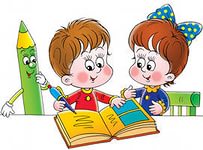 Заместитель директора по ВРФедорова С.В..г. Саранск2022 годПОЯСНИТЕЛЬНАЯ ЗАПИСКАПрограмма воспитания Муниципального общеобразовательного учреждения  «Гимназия № 19»  (далее – Программа) разработана в соответствии с методическими рекомендациями «Примерная программа воспитания», утвержденной 02.06.2020 года на заседании Федерального учебно-методического объединения по общему образованию, с Федеральными государственными образовательными стандартами (далее – ФГОС) общего образования.Данная программа направлена на приобщение обучающихся к российским традиционным духовным ценностям, правилам и нормам поведения в российском обществе, а так же решение проблем гармоничного вхождения школьников в социальный мир и налаживания ответственных взаимоотношений с окружающими их людьми.Воспитательная программа является обязательной частью основной образовательной программы МОУ «Гимназия № 19» и призвана помочь всем участникам образовательного процесса реализовать воспитательный потенциал совместной деятельности и тем самым сделать школу воспитывающей организацией.Вместе с тем, Программа призвана обеспечить достижение обучающимся личностных результатов, определенные ФГОС: формировать у них основы российской идентичности; готовность к саморазвитию; мотивацию к познанию и обучению; ценностные установки и социально-значимые качества личности; активное участие в социально-значимой деятельности гимназии.Данная программа воспитания показывает систему работы с обучающимися в гимназии.ОСОБЕННОСТИ ОРГАНИЗУЕМОГО В ГИМНАЗИИ ВОСПИТАТЕЛЬНОГО ПРОЦЕССА    Процесс воспитания в МОУ «Гимназия № 19»  основывается на следующих    принципах:Приоритет безопасности ребенка - неукоснительное соблюдение законности и прав семьи и ребенка, соблюдения конфиденциальности информации о ребенке и семье, а так же при нахождении его в образовательной организации;Совместное решение личностно и общественно значимых проблем - личностные и общественные проблемы являются основными стимулами развития школьника, а воспитание - это педагогическая поддержка процесса развития личности обучающегося, организация основных совместных дел обучающихся и педагогических работников как предмета совместной заботы и взрослых, и обучающихся;Системно-деятельностная организация воспитания - интеграция содержания различных видов деятельности обучающихся осуществляется на основе базовых национальных ценностей, системности, целесообразности и не шаблонности воспитания как условия его эффективности;Полисубъектность воспитания и социализации - обучающийся включены в различные виды социальной, информационной, коммуникативной активности, в содержании которых присутствуют разные, нередко противоречивые ценности и мировоззренческие установки, поэтому деятельность нашего образовательного учреждения, всего педагогического коллектива в организации социально-педагогического партнерства является ведущей, определяющей ценности, содержание, формы и методы воспитания и социализации обучающихся в учебной, вне учебной, внешкольной, общественно значимой деятельности;Событийность - реализация процесса воспитания главным образом через создание в школе детско-взрослых общностей, которые бы объединяли детей и педагогов яркими и содержательными событиями, общими совместными делами как предмета совместной заботы и взрослых, и детей;Ориентация на идеал - воспитание всегда ориентировано на определенный идеал, который являет собой высшую цель стремлений, деятельности воспитания и самовоспитания, духовно-нравственного развития личности. В нашей школе формирование жизненных идеалов, помогает найти образы для подражания в рамках гражданско - патриотического воспитания, музейной педагогике, что позволяет обучающимся сопоставить свои жизненные приоритеты с духовной высотой, героизмом идеала;Диалогическое общение - предусматривает его организацию средствами равноправного межсубъектного диалога: подростка со сверстниками, родителями, учителем и другими значимыми взрослыми;Психологическая комфортная среда - ориентир на создание в образовательной организации для каждого ребенка и взрослого позитивных эмоций и доверительных отношений, конструктивного взаимодействия школьников и педагогов;Следование нравственному примеру - содержание учебного процесса, вне учебной и внешкольной деятельности наполняется примерами нравственного поведения, особое значение для духовно-нравственного развития обучающегося имеет пример учителя, его внешний вид, культура общения и т. д;            Основными традициями воспитания в МОУ «Гимназия №19» являются следующие:Ключевые общешкольные дела, через которые осуществляется интеграциявоспитательных усилий педагогов;коллективная разработка, коллективное планирование, коллективное проведение и коллективный анализ их результатов;ступени социального роста обучающихся  (от пассивного наблюдателя до участника, от участника до организатора, от организатора до лидера того или иного дела);конструктивное межличностное, межклассное и межвозврастное взаимодействие обучающихся, а также их социальная активность;ориентация на формирование, создание и активизацию ученического самоуправления, как на уровне класса, так и на уровне гимназии, на создание детских общественных формирований в рамках реализации подпрограмм «Наш выбор» и «Лестница успеха», на установление в них доброжелательных и товарищеских взаимоотношений;формирование корпуса классных руководителей, реализующего по отношению к обучающимся защитную, личностно развивающую, организационную, посредническую (в том числе и в разрешении конфликтов) функции и т.д.ЦЕЛЬ И ЗАДАЧИВОСПИТАНИЯСовременный национальный идеал личности, воспитанной в новой российской общеобразовательной школе, – это высоконравственный, творческий, компетентный гражданин России, принимающий судьбу Отечества как свою личную, осознающей ответственность за настоящее и будущее своей страны, укорененный в духовных и культурных традициях российского народа.Исходя из этого, общей целью воспитания в МОУ «Гимназия №19» является – воспитание высоконравственной, образованной, творческой личности, умеющей и желающей проявлять заботу друг о друге, коллективе, с целью улучшения себя, окружающей жизни.Данная цель ориентирует педагогов, в первую очередь, на обеспечение позитивной динамики развития личности ребенка, а не только на обеспечение соответствия его личности единому стандарту. Сотрудничество, партнерские отношения педагога и обучающегося, сочетание усилий педагога по развитию личности ребенка и усилий самого ребенка по своему саморазвитию - являются важным фактором успеха в достижении поставленной цели в связи с этим важно.Достижению поставленной цели воспитания обучающихся будет способствовать решение следующих основных задач:поддерживать традиции образовательной организации и инициативы по созданию новых в рамках уклада школьной жизни, реализовывать воспитательные возможности общешкольных ключевых дел,реализовывать воспитательный потенциал и возможности школьного урока, поддерживать использование интерактивных форм занятий с обучающимися на уроках;инициировать и поддерживать ученическое самоуправление – как на уровне гимназии, так и на уровне классных сообществ; их коллективное планирование, организацию, проведение и анализ самостоятельно проведенных дел и мероприятий;инициировать и поддерживать деятельность детских общественных организаций (РДШ, «Юнармия»);вовлекать обучающихся в кружки, секции, клубы, студии и иные объединения, работающие по школьным программам внеурочной деятельности, реализовывать их воспитательные возможности;организовывать профориентационную работу с обучающимися;реализовывать потенциал классного руководства в воспитании обучающихся, поддерживать активное участие классных сообществ в жизни школы, укрепление коллективных ценностей школьного сообщества;развивать предметно-эстетическую среду гимназии и реализовывать ее воспитательные возможности, формирование позитивного уклада школьной жизни и положительного имиджа и престижа Гимназии;организовать работу с семьями обучающихся, их родителями или законными представителями, направленную на совместное решение проблем личностного развития обучающихся.      Конкретизация общей цели воспитания применительно к возрастным особенностям школьников позволяет выделить в ней следующие целевые приоритеты, соответствующие трем уровням общего образования. Это то, чему предстоит уделять первостепенное, но не единственное внимание:1.В воспитании детей младшего школьного возраста (уровень начального общего образования) таким целевым приоритетом является создание благоприятных условий для:усвоения младшими школьниками социально значимых знаний – знаний основных норм и традиций того общества, в котором они живут,самоутверждения их в своем новом социальном статусе - статусе школьника, то есть научиться соответствовать предъявляемым к носителям данного статуса нормам и принятым традициям поведения школьникаразвития умений и навыков социально значимых отношений школьников младших классов и накопления ими опыта осуществления социально значимых дел в дальнейшем.К наиболее важным знаниям, умениям и навыкам для этого уровня, относятся следующие:быть любящим, послушным и отзывчивым сыном (дочерью), братом (сестрой), внуком (внучкой); уважать старших и заботиться о младших членах семьи; выполнять посильную для ребенка домашнюю работу, помогать старшим;быть трудолюбивым, следуя принципу «делу — время, потехе — час» как в учебных занятиях, так и в домашних делах, доводить начатое дело до конца;знать и любить свою Родину – свой родной дом, двор, улицу, поселок, свою страну;беречь и охранять природу (ухаживать за комнатными растениями в классе или дома, заботиться о своих домашних питомцах и, по возможности, о бездомных животных в своем дворе; подкармливать птиц в морозные зимы; не засорять бытовым мусором улицы, леса, водоемы);проявлять миролюбие — не затевать конфликтов и стремиться решать спорные вопросы, не прибегая к силе;стремиться узнавать что-то новое, проявлять любознательность, ценить знания;быть вежливым и опрятным, скромным и приветливым;соблюдать правила личной гигиены, режим дня, вести здоровый образ жизни;уметь сопереживать, проявлять сострадание к попавшим в беду; стремиться устанавливать хорошие отношения с другими людьми; уметь прощать обиды, защищать слабых, по мере возможности помогать нуждающимся в этом людям; уважительно относиться к людям иной национальной или религиозной принадлежности, иного имущественного положения, людям с ограниченными возможностями здоровья;быть уверенным в себе, открытым и общительным, не стесняться быть в чем-то непохожим на других ребят; уметь ставить перед собой цели и проявлять инициативу, отстаивать свое мнение и действовать самостоятельно, без помощи старших.2.В воспитании детей подросткового возраста (уровень основного общего образования) таким приоритетом является создание благоприятных условий для:становления	собственной жизненной позиции подростка, его собственных ценностных ориентаций;утверждения себя как личность в системе отношений, свойственных взрослому миру;развития социально значимых отношений школьников, и, прежде всего, ценностных отношений:к семье как главной опоре в жизни человека и источнику его счастья;к труду как основному способу достижения жизненного благополучия человека, залогу его успешного профессионального самоопределения и ощущения уверенности в завтрашнем дне;к своему отечеству, своей малой и большой Родине, как месту, в котором человек вырос и познал первые радости и неудачи, которая завещана ему предками и которую нужно оберегать;к природе как источнику жизни на Земле, основе самого ее существования, нуждающейся в защите и постоянном внимании со стороны человека;к миру как главному принципу человеческого общежития, условию крепкой дружбы, налаживания отношений с коллегами по работе в будущем и создания благоприятного микроклимата в своей собственной семье;к знаниям как интеллектуальному ресурсу, обеспечивающему будущее человека, как результату кропотливого, но увлекательного учебного труда;к культуре как духовному богатству общества и важному условию ощущения человеком полноты проживаемой жизни, которое дают ему чтение, музыка, искусство, театр, творческое самовыражение;к здоровью как залогу долгой и активной жизни человека, его хорошего настроения и оптимистичного взгляда на мир;к окружающим людям как безусловной и абсолютной ценности, как равноправным социальным партнерам, с которыми необходимо выстраивать доброжелательные и взаимно поддерживающие отношения, дающие человеку радость общения и позволяющие избегать чувства одиночества;к самим себе как хозяевам своей судьбы, самоопределяющимся и самореализующимся личностям, отвечающим за свое собственное будущее.3.В воспитании детей юношеского возраста (уровень среднего общего образования) таким приоритетом является создание благоприятных условий для:приобретения школьниками опыта осуществления социально значимых дел, жизненного самоопределения, выбора дальнейшего жизненного пути посредствам реальный практический опыт, который они могут приобрести, в том числе и в школе, в то числе:опыт дел, направленных на заботу о своей семье, родных и близких;трудовой опыт при реализации проектов, направленных на улучшение школьной жизни;опыт управления образовательной организацией, планирования, принятия решений и достижения личных и коллективных целей в рамках ключевых компетенций самоуправления;опыт дел, направленных на пользу своей школе, своему родному городу, стране в целом, опыт деятельного выражения собственной гражданской позиции;опыт природоохранных дел;опыт разрешения возникающих конфликтных ситуаций;опыт самостоятельного приобретения новых знаний, проведения научных исследований, опыт проектной деятельности;опыт создания собственных произведений культуры, опыт творческого самовыражения;опыт ведения здорового образа жизни и заботы о здоровье других людей;опыт оказания помощи окружающим, заботы о малышах или пожилых людях, волонтерский опыт;опыт самопознания и самоанализа, опыт социально приемлемого самовыражения и самореализации.    Работа педагогов по реализации данной программы, направленная на достижение поставленной цели, позволит обучающему получить необходимые социальные навыки, которые помогут ему лучше ориентироваться в сложном мире человеческих взаимоотношений, эффективнее налаживать коммуникацию с окружающими, увереннее себя чувствовать во взаимодействии с ними, продуктивнее сотрудничать с людьми разных возрастов и разного социального положения, смелее искать и находить выходы из трудных жизненных ситуаций, осмысленнее выбирать свой жизненный путь в сложных поисках счастья для себя и окружающих его людей.   Планомерная реализация поставленных задач позволит организовать в гимназии интересную и событийно насыщенную жизнь детей и педагогов, что станет эффективным способом профилактики антисоциального поведения школьников.3.ВИДЫ, ФОРМЫ И СОДЕРЖАНИЕ ДЕЯТЕЛЬНОСТИРеализация цели и задач данной программы воспитания осуществляется в рамках следующих направлений - модулях воспитательной работы гимназии. Модуль «Ключевые общешкольные дела»Ключевые дела – это главные традиционные общешкольные дела, мероприятия, организуемых педагогами для детей и которые обязательно планируются, готовятся, проводятся и анализируются совестно с детьми. Это комплекс коллективных творческих дел, объединяющих учеников вместе с педагогами в единый коллектив. В этих делах и мероприятиях принимает участие большая часть школьников.Ключевые дела способствуют интенсификации общения детей и взрослых, ставят их в ответственную позицию к происходящему в школе. В образовательной организации используются следующие формы работы.На внешкольном уровне:социальные проекты – совместно разрабатываемые и реализуемые школьниками и педагогами комплексы дел разной направленности, ориентированные на преобразование окружающего социума;городские методические площадки для обучающихся и педагогов по развитию ученического самоуправления;дискуссионные площадки для обучающихся, педагогов, родителей, в рамках которых обсуждаются поведенческие, нравственные, социальные, проблемы, касающиеся жизни школы и поселка;проводимые для жителей района, города, республики и организуемые совместно с родителями учащихся спортивные, творческие состязания, праздники и др., которые открывают возможности для творческой самореализации школьников и включают их в деятельную заботу об окружающих.На школьном уровне:общешкольные праздники – ежегодно проводимые творческие дела и мероприятия (театрализованные, музыкальные, литературные и т.п.), связанные со значимыми для детей и педагогов знаменательными датами, как на уровне гимназии, так и  на уровне города, региона, России, в которых участвуют все классы гимназии;торжественные ритуалы, связанные с переходом учащихся на следующую ступень образования, символизирующие приобретение ими новых социальных статусов в гимназии и развивающие школьную идентичность детей, а так же связанные с героико-патриотическим воспитанием;церемонии награждения (по итогам года) школьников и педагогов за активное участие в жизни гимназии, защиту чести гимназии в конкурсах, соревнованиях, олимпиадах, значительный вклад в развитие гимназии. Это способствует поощрению социальной активности детей, развитию позитивных межличностных отношений между педагогами и воспитанниками, формированию чувства доверия и уважения друг к другу.На уровне классов:выбор и делегирование представителей классов в общешкольные органы самоуправления, в Малые группы по подготовке общешкольных ключевых дел;участие школьных классов в реализации общешкольных ключевых дел;проведение в рамках класса итогового анализа детьми общешкольных ключевых дел, участие представителей классов в итоговом анализе проведенных дел на уровне общешкольных советов дела;участие в организации и проведении  мероприятий и  дел, направленных на сплочение класса, на реализацию плана деятельности выборного органа ученического самоуправления класса.На индивидуальном уровне:вовлечение, по возможности, каждого ребенка в ключевые дела гимназии в одной из возможных для них ролей: активный участник, инициатор, организатор, лидер;индивидуальная помощь ребенку (при необходимости) в освоении навыков организации, подготовки, проведения и анализа ключевых дел;наблюдение за поведением ребенка в ситуациях подготовки, проведения и анализа ключевых дел, за его отношениями со сверстниками, старшими и младшими школьниками, с педагогами и другими взрослыми;при необходимости коррекция поведения ребенка через частные беседы с ним, через включение его в совместную работу с другими детьми, которые могли бы стать хорошим примером для ребенка, через предложение взять в следующем ключевом деле на себя роль ответственного за тот или иной фрагмент общей работы.Модуль «Классное руководство»Осуществляя работу с классом, педагог организует:работу с классным коллективом;индивидуальную работу с учащимися вверенного ему класса;работу с учителями, преподающими в данном классе;работу с родителями учащихся или их законными представителямиРабота с классным коллективом:инициирование, мотивация и поддержка участия класса в общешкольных ключевых делах, осуществление педагогического сопровождения и оказание необходимой помощи детям в их подготовке, проведении и анализе;педагогическое сопровождение ученического самоуправления класса, детской социальной активности, в том числе  РДШ, «Юнармия»;поддержка детских инициатив и их педагогическое сопровождение;организация и проведение совместных дел с учащимися вверенного ему класса, их родителей; интересных и полезных для личностного развития ребенка (интеллектуально-познавательной, гражданско-патриотической, героико-патриотической, трудовой, спортивно-оздоровительной, духовно-нравственной, творческой, профориентационной и др. направленности), позволяющие:вовлечь в них детей с самыми разными потребностями и тем самым дать им возможность самореализоваться в них,установить и упрочить доверительные отношения с учащимися класса, стать для них значимым взрослым, задающим образцы поведения в обществе;проведение классных часов как часов плодотворного и доверительного общения педагога и школьников, основанных на принципах уважительного отношения к личности ребенка, поддержки активной позиции каждого ребенка в беседе, предоставления школьникам возможности обсуждения и принятия решений по обсуждаемой проблеме, создания благоприятной среды для общения;                        сплочение коллектива класса через:игры и тренинги на сплочение и командообразование, развитие самоуправленческих начал и организаторских, лидерских качеств, умений и навыков;походы и экскурсии, организуемые классными руководителями совместно с родителями;празднование в классе дней рождения детей, включающие в себя подготовленные микрогруппами поздравления, сюрпризы, творческие подарки и розыгрыши и т. д.;регулярные внутри классные «огоньки» и творческие дела, дающие каждому школьнику возможность рефлексии собственного участия в жизни класса;  мотивация исполнения существующих и выработка совместно с обучающимися новых законов класса, помогающих детям освоить нормы и правила общения, которым они должны следовать в гимназии  в рамках уклада школьной жизни.Индивидуальная работа с учащимися:изучение особенностей личностного развития учащихся класса через наблюдение за поведением школьников в их повседневной жизни, в специально создаваемых педагогических ситуациях, в играх, погружающих ребенка в мир человеческих отношений, в организуемых педагогом беседах по тем или иным нравственным проблемам; результаты наблюдения сверяются с результатами бесед классного руководителя с родителями школьников, с преподающими в его классе учителями, а также (при необходимости) – со школьным психологом;поддержка ребенка в решении важных для него жизненных проблем (налаживание взаимоотношений с одноклассниками или учителями, выбор профессии, вуза и дальнейшего трудоустройства, успеваемость и т.п.), когда каждая проблема трансформируется классным руководителем в задачу для школьника, которую они совместно стараются решить;индивидуальная работа со школьниками класса, направленная на заполнение ими личных портфолио, в которых дети не просто фиксируют свои учебные, творческие, спортивные, личностные достижения, но и в ходе индивидуальных неформальных бесед с классным руководителем в начале каждого года планируют их, а в конце года – вместе анализируют свои успехи и неудачи;мотивация ребенка на участие в жизни класса, гимназии, на участие в общественном детском/молодежном движении и самоуправлении;мотивация школьников совместно с учителями-предметниками на участие в конкурсном и олимпиадном движении;коррекция поведения ребенка через частные беседы с ним, его родителями или законными представителями, с другими учащимися класса; - через включение в проводимые школьным психологом тренинги общения; - через предложение взять на себя ответственность за то или иное поручение в классе.Работа с учителями, преподающими в классе:регулярные консультации классного руководителя с учителями-предметниками, направленные на формирование единства мнений и требований педагогов по ключевым вопросам воспитания, на предупреждение и разрешение конфликтов между учителями и учащимися;проведение мини-педсоветов, направленных на решение конкретных проблем класса и интеграцию воспитательных влияний на школьников;привлечение учителей к участию во внутри классных делах, дающих педагогам возможность лучше узнавать и понимать своих учеников, увидев их в иной, отличной от учебной, обстановке;привлечение учителей к участию в родительских собраниях класса для объединения усилий в деле обучения и воспитания детей.Работа с родителями учащихся или их законными представителями:регулярное информирование родителей о школьных успехах и проблемах их детей, о жизни класса в целом;помощь родителям школьников или их законным представителям в регулировании отношений между ними, администрацией гимназией и учителями-предметниками;организация родительских собраний, происходящих в режиме обсуждения наиболее острых проблем обучения и воспитания школьников;создание и организация работы родительских комитетов классов, участвующих в управлении образовательной организацией и решении вопросов воспитания и обучения их детей;привлечение членов семей школьников к организации и проведению дел класса;организация на базе класса семейных праздников, конкурсов, соревнований, направленных на сплочение семьи и школы.4.3 Модуль. «Курсы внеурочной деятельности»  Внеурочная деятельность является составной частью учебно-воспитательного процесса и одной из форм организации свободного времени учащихся.Воспитание на занятиях школьных курсов внеурочной деятельности осуществляется преимущественно через:вовлечение школьников в интересную и полезную для них деятельность, которая предоставит им возможность самореализоваться в ней, приобрести социально значимые знания, развить в себе важные для своего личностного развития социально значимые отношения, получить опыт участия в социально значимых делах;формирование в кружках, секциях, клубах, студиях и т.п. детско-взрослых общностей, которые могли бы объединять детей и педагогов общими позитивными эмоциями и доверительными отношениями друг к другу;создание в детских коллективах традиций, задающих их членам определенные социально значимые формы поведения;поддержку школьников с ярко выраженной лидерской позицией и установкой на сохранение и поддержание накопленных социально значимых традиций;поощрение педагогами детских инициатив и детского самоуправления. Реализациявоспитательногопотенциалакурсоввнеурочнойдеятельностипроисходит в рамках следующих выбранных школьниками ее видов.Познавательная деятельность. Курсы внеурочной деятельности, направленные на передачу школьникам социально значимых знаний, развивающие их любознательность, расширяющие их кругозор, позволяющие привлечь их внимание к экономическим, политическим, экологическим, гуманитарным проблемам нашего общества, формирующие их гуманистическое мировоззрение и научную картину мира.Художественное творчество. Курсы внеурочной деятельности, создающие благоприятные условия для самореализации школьников, направленные на раскрытие их творческих способностей, которые помогут им в дальнейшем принести пользу другим людям или обществу в целом; формирование чувства вкуса и умения ценить прекрасное, на воспитание ценностного отношения школьников к культуре и их общее духовно-нравственное развитие.Проблемно-ценностное общение. Курсы внеурочной деятельности, направленные на развитие коммуникативных и лидерских компетенций школьников, проектного мышления, воспитание у них культуры общения, развитие умений слушать и слышать других, уважать чужое мнение и отстаивать свое собственное, терпимо относиться к разнообразию взглядов людей, на развитие самостоятельности и ответственности школьников.Туристско-краеведческая деятельность. Курсы внеурочной деятельности, направленные на воспитание у школьников любви к своему краю, культуре, природе, его истории, чувства гордости за свою малую Родину и Россию.Спортивно-оздоровительная деятельность. Курсы внеурочной деятельности, направленные на физическое развитие школьников, пропаганду физической культуры и спорта, развитие их ценностного отношения к своему здоровью, мотивацию и побуждение к здоровому образу жизни, воспитание силы воли, ответственности, формирование установок на защиту слабых.      Трудовая деятельность. Курсы внеурочной деятельности, направленные на развитие творческих способностей школьников, воспитание у них трудолюбия и уважительного отношения к физическому труду, формирование у них навыков само обслуживающего труда.      Игровая деятельность. Курсы внеурочной деятельности, направленные на раскрытие творческого, умственного и физического потенциала школьников, развитие у них навыков конструктивного общения, умений работать в команде. Модуль «Школьный урок»Реализация школьными педагогами воспитательного потенциала урока предполагает следующее:установление доверительных отношений между учителем и его учениками, способствующих позитивному восприятию учащимися требований и просьб учителя, привлечению их внимания к обсуждаемой на уроке информации, активизации их познавательной деятельности;побуждение школьников соблюдать на уроке общепринятые нормы поведения, правила общения со старшими (учителями) и сверстниками (обучающимися), принципы учебной дисциплины и самоорганизации;привлечение внимания школьников к ценностному аспекту изучаемых на уроках явлений, организация их работы с получаемой на уроке социально значимой информацией – инициирование ее обсуждения, высказывания учащимися своего мнения по ее поводу, выработки своего к ней отношения;использование воспитательных возможностей содержания учебного предмета через демонстрацию детям примеров ответственного, гражданского поведения, проявления человеколюбия и добросердечности, через подбор соответствующих текстов для чтения, задач для решения, проблемных ситуаций для обсуждения в классе;применение на уроке интерактивных форм работы учащихся: интеллектуальных, деловых, ситуационных игр, стимулирующих познавательную мотивацию школьников; дискуссий, которые дают учащимся возможность приобрести опыт ведения конструктивного диалога; групповой работы или работы в парах, которые учат школьников командной работе и взаимодействию с другими детьми;включение в урок игровых процедур, которые помогают поддержать мотивацию детей к получению знаний, налаживанию позитивных межличностных отношений в классе, помогают установлению доброжелательной атмосферы во время урока;организация шефства, наставничества мотивированных и эрудированных учащихся над их неуспевающими одноклассниками, дающего школьникам социально значимый опыт сотрудничества и взаимной помощи;инициирование и поддержка исследовательской деятельности школьников в рамках реализации ими индивидуальных и групповых исследовательских проектов, что даст школьникам возможность приобрести навык самостоятельного решения теоретической проблемы, навык генерирования и оформления собственных идей, навык уважительного отношения к чужим идеям, оформленным в работах других исследователей, навык публичного выступления перед аудиторией, аргументирования и отстаивания своей точки зрения. Модуль «Самоуправление»Поддержка детского ученического самоуправления в гимназии помогает педагогам воспитывать в детях инициативность, самостоятельность, ответственность, трудолюбие, чувство собственного достоинства, а школьникам – предоставляет широкие возможности для самовыражения и самореализации. Это то, что готовит их к взрослой жизни.Поскольку учащимся не всегда удается самостоятельно организовать свою деятельность, то классные руководители должны осуществлять педагогическое сопровождение на уровне класса, а на уровне гимназии назначается куратор развития ученического самоуправления.Ученическое самоуправление в МОУ «Гимназия № 19» осуществляется следующим образом.На уровне гимназии:через деятельность выборного Совета учащихся – Совета Лидеров, создаваемого для учета мнения школьников по вопросам управления образовательной организацией и принятия административных решений, затрагивающих их права и законные интересы;через работу постоянно действующих секторов по направлениям деятельности, инициирующих и организующих проведение личностно значимых для школьников событий (соревнований, конкурсов, фестивалей, капустников, флешмобов и  т.п.), отвечающих за проведение тех или иных конкретных мероприятий, праздников, вечеров, акций и т. п.На уровне классов:через деятельность выборных Советов класса, представляющих интересы класса в общешкольных делах и призванных координировать его работу с работой общешкольных органов самоуправления и классных руководителей;через деятельность выборных органов самоуправления, отвечающих за различные направления работы класса.На индивидуальном уровне:через вовлечение школьников с 1 по 11 класс в деятельность ученического самоуправления: планирование, организацию, проведение и анализ общешкольных и внутри классных дел;через реализацию обучающимися, взявшими на себя соответствующую роль, функций по контролю за порядком и чистотой в классе, уходом за классной комнатой, комнатными растениями и т. п.Модуль «РДШ».Деятельность школьного отделения РДШ направлена на воспитание подрастающего поколения, развитие детей на основе их интересов и потребностей ,а также организацию досуга и занятости школьников. Участником школьного отделения РДШ может стать любой школьник старше 8 лет. Дети и родители самостоятельно принимают решение об участии в проектах РДШ.РДШ развивает социальную направленность личности обучающегося, привлекает школьников к различным видам активности, формирует благоприятный микро- климат для детей в школе, семье, ближайшем социальном окружении.Воспитание в РДШ осуществляется через направления:Личностное развитие – участие в городских, региональных или российских творческих конкурсах: рисунка, вокала, ораторского мастерства, дающих детям возможность получить важный для их личностного развития опыт деятельности, направленной на помощь другим людям, своей школе, обществу в целом; развить в себе такие качества как забота, уважение, умение сопереживать, умение общаться, слушать и слышать других; на популяризацию профессий направлены уроки «ПроеКТОрия»; любовь к здоровому образу жизни прививается на соревнованиях «Веселые старты», ГТО;Гражданская активность - волонтеры участвуют в мероприятиях, посвященных Победе и другим событиям, отправляются в социальные и экологические рейды и десанты; оказывают посильную помощь пожилым людям; осуществляют совместную работу с учреждениями социальной сферы  (проведение культурно-просветительских и развлекательных мероприятий для посетителей этих учреждений, помощь в  благоустройстве территории данных учреждений и т.п.), дающих ребенку возможность получить социально значимый опыт гражданского поведения.Военно-патриотическое направление – деятельность отрядов юных инспекторов дорожного движения и т. д.Информационно-медийное направление - объединяет ребят, участвующих в работе школьных редакций, детского радио; создании и поддержке интернет-странички гимназии и РДШ в соц. сетях, организации деятельности школьного пресс –центра, в рамках Всероссийской медиа-школы они учатся писать статьи, собирать фотоматериалы, вести блоги и сообщества в соц. сетях.Основными формами деятельности членов РДШ являются:участие в днях единых действий и в совместных социально значимых мероприятиях;коллективно-творческая деятельность, забота о старших и младших;информационно-просветительские мероприятия;разработка и поддержка инициативных проектов обучающихся;организация наставничества «Я- Лидер» и др.4.7 Модуль «Профориентация»Совместная деятельность педагогов и школьников по направлению «профориентация» включает в себя профессиональное просвещение школьников; диагностику и консультирование по проблемам профориентации, организацию профессиональных проб школьников. Задача совместной деятельности педагога и ребенка – подготовить школьника к осознанному выбору своей будущей профессиональной деятельности.Создавая  профориентационно значимые проблемные ситуации, формирующие готовность школьника к выбору, педагог актуализирует его профессиональное самоопределение, позитивный взгляд на труд в постиндустриальном мире, охватывающий не только профессиональную, но и вне профессиональную составляющие такой деятельности.Эта работа осуществляется через:профориентационные часы общения, направленные на подготовку школьника к осознанному планированию и реализации своего профессионального будущего;профориентационные игры: симуляции, деловые игры, квесты, решение кейсов (ситуаций, в которых необходимо принять решение, занять определенную позицию), расширяющие знания школьников о типах профессий, о способах выбора профессий, о достоинствах и недостатках той или иной интересной школьникам профессиональной деятельности;экскурсии на предприятия города, дающие школьникам начальные представления о существующих профессиях и условиях работы людей, представляющих эти профессии;посещение профориентационных выставок, ярмарок профессий, тематических профориентационных парков, профориентационных лагерей, дней открытых дверей в средних специальных учебных заведениях и вузах;совместное с педагогами изучение интернет ресурсов, посвященных выбору профессий, прохождение профориентационного онлайн-тестирования, прохождение онлайн курсов по интересующим профессиям и направлениям образования;участие в работе всероссийских профориентационных проектов, созданных в сети интернет: просмотр лекций, решение учебно-тренировочных задач, участие «Ярмарка профессий», в мастер-классах «Город мастеров», посещение открытых уроков («Проектория»);индивидуальные консультации психолога для школьников и их родителей по вопросам склонностей, способностей, дарований и иных индивидуальных особенностей детей, которые могут иметь значение в процессе выбора ими профессии;освоение школьниками основ профессии в рамках различных курсов по выбору, включенных в основную образовательную программу школы, или в рамках курсов дополнительного образования.4.8 Модуль «Школьные медиа»Цель школьных медиа (совместно создаваемых школьниками и педагогами средств распространения текстовой, аудио и видеоинформации) – развитие коммуникативной культуры школьников, формирование навыков общения и сотрудничества, поддержка творческой самореализации учащихся. Воспитательный потенциал школьных медиа реализуется в рамках следующих видов и форм деятельности:разновозрастный редакционный совет подростков, старшеклассников и консультирующих их взрослых, целью которого является освещение (через газету образовательной организации, школьное радио, сайт образовательной организации и т.п.) наиболее интересных моментов жизни школы, популяризация общешкольных ключевых дел, кружков, секций, деятельности органов ученического самоуправления, РДШ и т.д.;школьный медиацентр – созданная из заинтересованных добровольцев группа информационно-технической поддержки школьных мероприятий, осуществляющая видеосъемку и мультимедийное сопровождение школьных праздников, фестивалей, конкурсов, спектаклей, капустников, вечеров, дискотек;школьная интернет-группа - разновозрастное сообщество школьников и педагогов, поддерживающих интернет-сайт школы и группу в социальных сетях по направлению с целью освещения деятельности образовательной организации в информационном пространстве, привлечения внимания общественности к образовательной организации, информационного продвижения ценностей и организации виртуальной диалоговой площадки, на которой детьми, учителями и родителями могли бы открыто обсуждаться значимые для образовательной организации вопросы; Модуль «Организация предметно - эстетической среды»Окружающая ребенка предметно-эстетическая среда МОУ «Гимназия № 19», при условии ее грамотной организации, обогащает внутренний мир обучающегося, способствует формированию у него чувства вкуса и стиля, создает атмосферу психологического комфорта, поднимает настроение, предупреждает стрессовые ситуации, способствует позитивному восприятию ребенком гимназии.Воспитывающее влияние на ребенка осуществляется через такие формы работы с предметно-эстетической средой гимназии как:оформление интерьера гимназических помещений и их периодическая переориентация, которая может служить хорошим средством разрушения негативных установок школьников на учебные и вне учебные занятия;размещение на стенах образовательной организации регулярно сменяемых экспозиций: творческих работ школьников, позволяющих им реализовать свой творческий потенциал, картин определенного художественного стиля, знакомящего школьников с разнообразием эстетического осмысления мира; фотоотчетов об интересных событиях, происходящих в образовательной организации (проведенных ключевых делах, интересных экскурсиях, походах, встречах с интересными людьми ит.п.);озеленение пришкольной территории, разбивка клумб, аллей, оборудование спортивных и игровых площадок, доступных и приспособленных для обучающихся разных возрастных категорий, оздоровительно-рекреационных зон, позволяющих разделить свободное пространство образовательной организации на зоны активного и тихого отдыха;благоустройство классных кабинетов, осуществляемое классными руководителями вместе с обучающимися своих классов, позволяющее им проявить свои фантазию и творческие способности и создающее повод для длительного общения классного руководителя со своими детьми;событийный дизайн – оформление пространства проведения конкретных событий образовательной организации (праздников, церемоний, торжественных линеек, творческих вечеров, выставок, собраний, конференций и т. п.);совместная с детьми разработка, создание и популяризация особой школьной символики (флаг школы, гимн школы, эмблема школы, логотип, элементы школьного костюма и т.п.), используемой в рамках образовательной организации, как в повседневности, так и в торжественные моменты жизни – во время праздников, торжественных церемоний, ключевых общешкольных дел и иных происходящих в жизни организации знаковых событий;регулярная организация и проведение конкурсов творческих проектов по благоустройству различных участков пришкольной территории;акцентирование внимания обучающихся посредством элементов предметно-эстетической среды (стенды, плакаты, инсталляции) на важных для воспитания ценностях образовательной организации, ее традициях, правилах.Модуль «Работа с родителями»Работа с родителями (законными представителями) обучающихся осуществляется для более эффективного достижения цели воспитания, которое обеспечивается согласованием позиций семьи и образовательной организации в данном вопросе.Работа с родителями или законными представителями обучающихся в МОУ «Гимназия №19»  осуществляется в рамках следующих видов и форм деятельности:На школьном уровне:общешкольный родительский комитет, участвующий в управлении образовательной организацией и решении вопросов воспитания и социализации их детей;родительские круглые столы, на которых обсуждаются вопросы возрастных особенностей детей, формы и способы доверительного взаимодействия родителей с детьми, проводятся мастер-классы, семинары с приглашением специалистов;родительские дни, во время которых родители могут посещать школьные учебные и внеурочные занятия для получения представления о ходе учебно-воспитательного процесса в образовательной организации;общешкольные родительские собрания, происходящие в режиме обсуждения наиболее острых проблем обучения и воспитания обучающихся;семейный всеобуч, на котором родители могли бы получать ценные рекомендации и советы от профессиональных психологов, врачей, социальных работников и обмениваться собственным творческим опытом и находками в деле воспитания детей;социальные сети и чаты, в которых обсуждаются интересующие родителей (законных представителей) вопросы, а также осуществляются виртуальные консультации психологов и педагогов.На уровне класса:классный родительский комитет, участвующий в решении вопросов воспитания и социализации детей их класса;родительские дни, во время которых родители могут посещать школьные учебные и внеурочные занятия для получения представления о ходе учебно-воспитательного процесса в образовательной организации;классные родительские собрания, происходящие в режиме обсуждения наиболее острых проблем обучения и воспитания, обучающихся класса;социальные сети и чаты, в которых обсуждаются интересующие родителей вопросы, а также осуществляются виртуальные консультации психологов и педагогов.На индивидуальном уровне:работа специалистов по запросу родителей для решения острых конфликтных ситуаций;участие родителей в педагогических советах, собираемых в случае возникновения острых проблем, связанных с обучением и воспитанием конкретного ребенка;помощь со стороны родителей в подготовке и проведении общешкольных и внутри классных мероприятий воспитательной направленности;индивидуальное консультирование c целью координации воспитательных усилий педагогов и родителей (законных представителей).ОСНОВНЫЕ НАПРАВЛЕНИЯ САМОАНАЛИЗА ВОСПИТАТЕЛЬНОЙ РАБОТЫСамоанализ организуемой в Гимназии воспитательной работы осуществляется по выбранным самой гимназией направлениям и проводится с целью выявления основных проблем школьного воспитания и последующего их решения.Самоанализ осуществляется ежегодно силами самой образовательной организации с привлечением  (при необходимости и по самостоятельному решению администрации образовательной организации) внешних экспертов.Основными принципами, на основе которых осуществляется самоанализ воспитательной работы в образовательной организации, являются:принцип гуманистической направленности осуществляемого анализа, ориентирующий экспертов на уважительное отношение, как к воспитанникам, так и к педагогам, реализующим воспитательный процесс;принцип приоритета анализа сущностных сторон воспитания, ориентирующий экспертов на изучение не количественных его показателей, а качественных – таких как содержание и разнообразие деятельности, характер общения и отношений между обучающимися и педагогами;принцип развивающего характера осуществляемого анализа, ориентирующий экспертов на использование его результатов для совершенствования воспитательной деятельности педагогов: грамотной постановки ими цели и задач воспитания, умелого планирования своей воспитательной работы, адекватного подбора видов, форм и содержания их совместной с обучающимися деятельности;принцип разделенной ответственности за результаты личностного развития школьников, ориентирующий экспертов на понимание того, что личностное развитие школьников – это результат как социального воспитания  (в котором образовательная организация участвует наряду с другими социальными институтами), так и стихийной социализации и саморазвития обучающихся.Основными направлениями анализа организуемого в образовательной организации воспитательного процесса могут быть следующие:Результаты воспитания, социализации и саморазвития школьников.Критерием, на основе которого осуществляется данный анализ, является динамика личностного развития обучающихся каждого класса.Осуществляется анализ классными руководителями совместно с заместителем директора по воспитательной работе с последующим обсуждением его результатов на заседании методического объединения классных руководителей или педагогическом совете образовательной организации.Способом получения информации о результатах воспитания, социализации и саморазвития обучающихся является педагогическое наблюдение.Внимание педагогов сосредотачивается на следующих вопросах: какие прежде существовавшие проблемы личностного развития обучающихся удалось решить за минувший учебный год,; какие проблемы, решить не удалось и почему; какие новые проблемы появились, над чем далее предстоит работать педагогическому коллективу.Состояние организуемой в гимназии совместной деятельности детей и взрослых.Критерием, на основе которого осуществляется данный анализ, является наличие в образовательной организации интересной, событийно насыщенной и личностно развивающей совместной деятельности детей и взрослых.Осуществляется анализ заместителем директора по воспитательной работе, классными руководителями, активом старшеклассников и представителями родительских комитетов, хорошо знакомыми с деятельностью образовательной организации и класса.Способами получения информации о состоянии организуемой в гимназии совместной деятельности детей и взрослых могут быть беседы с обучающихся и их родителями (законных представителей), педагогами, лидерами ученического самоуправления, при необходимости – их анкетирование. Полученные результаты обсуждаются на заседании методического объединения классных руководителей или педагогическом совете гимназии.Внимание при этом сосредотачивается на вопросах, связанных с:качеством проводимых общешкольных ключевых дел;качеством совместной деятельности классных руководителей и их классов;качеством организуемой в школе внеурочной деятельности;качеством реализации личностно развивающего потенциала школьных уроков;качеством существующего в гимназии ученического самоуправления;качеством функционирующих на базе образовательной организации отделения РДШ, отряда ЮИД, отряда «Юнармия»;качеством проводимых в образовательной организации экскурсий, походов;качеством профориентационной работы образовательной организации;качеством работы медиа образовательной организации;качеством организации предметно-эстетической среды гимназии; качеством взаимодействия образовательной организации и семей обучающихся.Итогом самоанализа организуемой в образовательной организации воспитательной работы является перечень выявленных проблем, над которыми предстоит работать педагогическому коллективу, и проект направленных на это управленческих решений.ПЛАН ВОСПИТАТЕЛЬНОЙ РАБОТЫ МОУ «Гимназия№19» НА 2021-2025 уч. год.Пояснительная записка.В соответствии с программой воспитания МОУ «Гимназия № 19» на 2021-2025 гг. в центре воспитательного процесса находится личностное развитие обучающихся, формирование у них системных знаний о различных аспектах развития России и мира, приобщение к российским традиционным духовным ценностям, правилам и нормам поведения в российском обществе, формирование у них основ российской идентичности, ценностных установок и социально-значимых качеств личности; их активное участие в социально-значимой деятельности.Цель плана воспитательной работы на 2021-2025гг.:Обеспечение позитивной динамики развития личности ребенка посредством вовлечения его  в социально - значимую деятельность гимназии.                   Задачи:интеграция содержания различных видов деятельности обучающихся на основе системности, целесообразности и не шаблонности воспитательной работы;развитие и расширение сфер ответственности ученического самоуправления, как основы социализации, социальной адаптации, творческого развития каждого обучающегося;создание и педагогическая поддержка деятельности детских общественных организаций (РДШ, «Юнармия»);создание благоприятных условий для развития социально значимых отношений обучающихся как в классах, так и рамках образовательной организацией в целом;инициирование и поддержка участия классов в общешкольных ключевых делах, оказание необходимой помощи обучающимся в их подготовке, проведении и анализе;реализация воспитательных возможностей дополнительного образования и программ внеурочной деятельности;развитие ценностного отношения обучающихся и педагогов к своему здоровьюпосредством участия ВФСК ГТО;формирование и опыта ведения здорового образа жизни и заботы о здоровье других людей;повысить ответственность педагогического коллектива за эффективность и качество подготовки одаренных учащихся;активизировать работу по формированию команды педагогов, решающих проектные задачи, повысить их компетентность в данном направлении;внедрение лучших практик сопровождения, наставничества и шефства для обучающихся, осуществляющих образовательную деятельность по дополнительным образовательным программам в рамках внеурочной деятельности;активизация работы родительских комитетов классов, участвующих в управлении образовательной организацией в решении вопросов воспитания и обучения обучающихся;Реализация этих целей и задач предполагает:Создание единой воспитательной атмосферы гиназии, которая способствует успешной социализации и личностному развитию ребенка, педагога, родителя в условиях реализации ГОС.Создание благоприятных условий и возможностей для полноценного развития личности, для охраны здоровья и жизни детей;Создание условий проявления и мотивации творческой активности воспитанников в различных сферах социально значимой деятельности;Развитие системы непрерывного образования; преемственность уровней и ступеней образования; поддержка исследовательской и проектной деятельности;Освоение и использование в практической деятельности новых педагогических технологий и методик воспитательной работы;Развитие различных форм ученического самоуправления;Дальнейшее развитие и совершенствование системы дополнительного образования в гимназии.ПРИОРИТЕТНЫЕ НАПРАВЛЕНИЯВОСПИТАТЕЛЬНОЙ РАБОТЫ НА 2021-2025 уч. годИнтеллектуально – познавательное  (реализация программы «Лестница успеха», «Я -Лидер»):формирование навыка общения в коллективной деятельности школьников как основы новой социальной ситуации развития;формирование интеллектуальной	культуры,	развитие	кругозора	и любознательности, в том числе посредством предметных недель;формирование и развитие познавательной мотивации обучающихся;организация научно-исследовательской деятельности;реализации творческого потенциала обучающихся посредством дополнительного образования и внеурочной деятельности;мотивация на участие в конкурсном движении по своему направлению, как на уровне Гимназии, так и на уровне города, республики, России и т. д.Нравственное, правовое и профилактика асоциального поведения:научить обучающихся понимать смысл человеческого существования, ценности своего существования, ценности своего существования и ценности существования других людей;повышение ответственности у обучающихся за свое поведение и поступки в школе, семье и в обществе;формировать у детей умения отстаивать свою нравственную позицию в ситуации выбора.формирование основ правового просвещения;формирование основ грамотности безопасности жизнедеятельности, в том числе и средствами отрядов ЮИД, «Данко», «Прометей»;формирование основ экономической грамотности, социальных взаимоотношений.Спортивно –оздоровительное:формирование санитарно-гигиенических навыков и культуры сохранения и совершенствования здоровья.развитие	ценностного отношения к своему здоровью посредством участияВФСК ГТОГражданско - патриотическое:воспитание у обучающихся чувства любви к Родине;формирование гражданской ответственности и уважения к своей малой Родины;формирование  чувства  гражданственности, национального самосознания,       уважение к культурному наследию России, воспитание уважения к истории, к         народной памяти;формирование жизненных идеалов посредством популяризация подвига     советского солдата в Великой Отечественной войне.Трудовое, профориентационное   (реализация дорожной карты проекта «Успех каждого» МОУ «Гимназия №  19»):отработка навыков позитивного учебного поведения;вооружение основными навыками самообслуживания;помощь школьникам в поиске профессионального пути и формированию у них обоснованного профессионального намерения посредством онлайн уроков на сайте по бесплатной профориентации для детей «Проектория».Досуговая деятельность:Формирования навыков организации культурно-развивающего досуга;развитие интереса к внеклассной деятельности;участие в реализации Всероссийского, регионального и муниципального календаря образовательных событий, приуроченных к государственным и национальным праздникам РФ, памятным датам и событиям российской истории и культуры.Самоуправление   (реализация программы  «Время выбрало нас»)реализация прав учащихся на управление образовательной организацией в соответствие с ФЗ «Об образовании в РФ» (2012г.);развитие разных форм детского самоуправления, в том числе и ученического с 1 по 11класс;поддержка социальных инициативы и достижений обучающихся, в том числе и посредством РДШ;воспитание чувства гордости за родную гимназию через формирование положительного имиджа и престижа Гимназии;поддержка инициатив по созданию новых традиций в рамках уклада школьной жизни.Семейное:вовлечение родителей в учебно-воспитательный процесс (родительские собрания, совместные творческие дела, помощь в укреплении материально-технической базы);участие родителей в управлении гимназией (совет гимназии, родительские комитеты).Работа с классными руководителями:реализация методических рекомендаций по организации работы педагогических работников, осуществляющих классное руководство в общеобразовательных организациях;формирование интереса и стремлений классного руководителя к активной творческой деятельности в своем классе;формирование потребности классного руководителя в качественном проведении любого внеклассного мероприятия;развитие коммуникативных умений педагогов, умение работать в системе «учитель – ученик - родитель»;формирование методической и профессиональной грамотности классных руководителей гимназии.Контроль за воспитательным процессом:выявление степени соответствия воспитательного процесса целям и задачам воспитания, которые стоят перед образовательной организацией.Все направления воспитания и социализации важны, дополняют друг друга и обеспечивают развитие личности на основе отечественных духовных, нравственных и культурных традиций.УТВЕРЖДЕНО
Директор МОУ «Гимназия № 19»                                      З.И.Акимова План воспитательной работы школы на 2022-2023 учебный год1-4 классыПлан воспитательной работы школы на 2022-2023 учебный год1-4 классыПлан воспитательной работы школы на 2022-2023 учебный год1-4 классыПлан воспитательной работы школы на 2022-2023 учебный год1-4 классыПлан воспитательной работы школы на 2022-2023 учебный год1-4 классыПлан воспитательной работы школы на 2022-2023 учебный год1-4 классыПлан воспитательной работы школы на 2022-2023 учебный год1-4 классыКЛЮЧЕВЫЕ ОБЩЕШКОЛЬНЫЕ ДЕЛАКЛЮЧЕВЫЕ ОБЩЕШКОЛЬНЫЕ ДЕЛАКЛЮЧЕВЫЕ ОБЩЕШКОЛЬНЫЕ ДЕЛАКЛЮЧЕВЫЕ ОБЩЕШКОЛЬНЫЕ ДЕЛАКЛЮЧЕВЫЕ ОБЩЕШКОЛЬНЫЕ ДЕЛАКЛЮЧЕВЫЕ ОБЩЕШКОЛЬНЫЕ ДЕЛАКЛЮЧЕВЫЕ ОБЩЕШКОЛЬНЫЕ ДЕЛАДелаКлассы Ориентировочноевремя проведенияОриентировочноевремя проведенияОриентировочноевремя проведенияОтветственныеОтветственныеТоржественная линейка, посвященная Дню знаний  «Здравствуй, гимназия!»1-401.09.2201.09.2201.09.22Заместитель ДВРПед. дополнит. ОбразованияКлассные руководителиЗаместитель ДВРПед. дополнит. ОбразованияКлассные руководителиУрок мира1-401.09.2201.09.2201.09.22Заместитель директора по ВР,классные руководителиСовет ЛидеровЗаместитель директора по ВР,классные руководителиСовет ЛидеровДень солидарности в борьбе с терроризмом - классные часыДень окончания второй мировой войны1-4 2-5 сентября2-5 сентября2-5 сентябряКл. рук., ЗДВРКл. рук., ЗДВРМеждународный день распространения грамотности1-48 сентября8 сентября8 сентябряЗаместитель директора по ВР,классные руководителиЗаместитель директора по ВР,классные руководителиДень работника дошкольного образования1-427 сентября27 сентября27 сентябряЗаместитель директора по ВР,классные руководителиЗаместитель директора по ВР,классные руководителиМероприятия месячников безопасности  и гражданской защиты детей (по профилактике ДДТТ, пожарной безопасности, экстремизма, терроризма, разработка   схемы-маршрута «Дом-школа-дом», учебно-тренировочная  эвакуация учащихся из здания)1-4сентябрьсентябрьсентябрьЗаместитель директора по ВР, классные руководители, руководитель ДЮП, отряда ЮЗП, учитель ОБЖ, руководитель отряда ЮИДЗаместитель директора по ВР, классные руководители, руководитель ДЮП, отряда ЮЗП, учитель ОБЖ, руководитель отряда ЮИДАкция «Сохраним мордовские леса» по сбору макулатуры1-4сентябрь-октябрь сентябрь-октябрь сентябрь-октябрь Заместитель директора по ВР,Классные руководители БиблиотекарьЗаместитель директора по ВР,Классные руководители БиблиотекарьОткрытие школьной спартакиады. Осенний День Здоровья1-4сентябрьсентябрьсентябрьУчитель физкультурыУчитель физкультурыЗаседание клуба юных неболеек «Здоровичок»2сентябрьсентябрьсентябрьБочкарева Е.Н.(библ. им. М.Горького)Бочкарева Е.Н.(библ. им. М.Горького)Международный день пожилых людей1-41 октября1 октября1 октябряЗаместитель директора по ВР,классные руководителиЗаместитель директора по ВР,классные руководителиДень учителя1-45 октября5 октября5 октябряЗаместитель директора по ВР,классные руководителиЗаместитель директора по ВР,классные руководителиМеждународный день школьных библиотек1-425 октября25 октября25 октябряЗаседание клуба юных неболеек «Здоровичок»1октябрьоктябрьоктябрьБочкарева Е.Н.(библ. им. М.Горького)Бочкарева Е.Н.(библ. им. М.Горького)Мероприятия месячника правового воспитания и профилактики правонарушений. Единый день профилактики правонарушений и деструктивного поведения (правовые, профилактические игры, беседы и т.п.)1-4октябрьоктябрьоктябрьЗДВР, классные руководители, рук. М/О кл. руководителей нач звеношкольный инспекторсотрудники правоохранительных органов.сотрудники здравоохраненияЗДВР, классные руководители, рук. М/О кл. руководителей нач звеношкольный инспекторсотрудники правоохранительных органов.сотрудники здравоохраненияДень учителя в школе: акция по поздравлению учителей, учителей-ветеранов педагогического труда, концертная программа.1-4октябрьоктябрьоктябрьЗаместитель директора по ВР ,Пед. дополнит. ОбразованияКлассные руководителиСовет ЛидеровЗаместитель директора по ВР ,Пед. дополнит. ОбразованияКлассные руководителиСовет ЛидеровПрезидентские состязания по ОФП1-4октябрьоктябрьоктябрьУчителя физкультурыУчителя физкультуры«Золотая осень»:  Конкурс рисунков. Праздник Осени. Конкурс поделок из природного и бросового материала.1-4октябрьоктябрьоктябрьклассные руководителиклассные руководителиДень народного единства1-44 ноября4 ноября4 ноябряЗаместитель директора по ВР,классные руководителиЗаместитель директора по ВР,классные руководителиДень памяти погибших при исполнении служебных обязанностей сотрудников органов внутренних дел России1-48 ноября8 ноября8 ноябряЗаместитель директора по ВР,классные руководителиЗаместитель директора по ВР,классные руководителиВсероссийский день призывника415 ноября15 ноября15 ноябряЗаместитель директора по ВР,классные руководителиЗаместитель директора по ВР,классные руководителиДень начала Нюрнбергского процесса4 20 ноября20 ноября20 ноябряЗаместитель директора по ВР,классные руководители,учителя историиЗаместитель директора по ВР,классные руководители,учителя историиДень матери в России1-427 ноября27 ноября27 ноябряЗаместитель директора по ВР,классные руководителиЗаместитель директора по ВР,классные руководителиДень Государственного герба Российской Федерации1-430 ноября30 ноября30 ноябряЗаседание клуба юных неболеек «Здоровичок»3ноябрьноябрьноябрьБочкарева Е.Н.(библ. им. М.Горького)Бочкарева Е.Н.(библ. им. М.Горького)Мероприятия месячника взаимодействия семьи и школы: выставка рисунков, фотографий, акции по поздравлению мам с Днем матери, конкурсная программа «Мама, папа, я – отличная семья!», беседы, общешкольное родительское собрание1-4ноябрьноябрьноябрьЗаместитель директора по ВР, классные руководители,пед. дополнит. образованияЗаместитель директора по ВР, классные руководители,пед. дополнит. образованияДень правовой защиты детей.  Анкетирование учащихся на случай нарушения их прав и свобод в школе и семье.1-4ноябрьноябрьноябрьпсихологи гимназиипсихологи гимназииСоревнование по пионерболу4ноябрьноябрьноябрьУчитель физкультурыУчитель физкультурыДень неизвестного солдатаМеждународный день инвалидов1-43 декабря3 декабря3 декабряЗаместитель директора по ВР,классные руководителиЗаместитель директора по ВР,классные руководителиДень добровольца (волонтера) в России1-45 декабря5 декабря5 декабряЗаместитель директора по ВР,классные руководителиЗаместитель директора по ВР,классные руководителиДень Героев Отечества1-49 декабря9 декабря9 декабряЗаместитель директора по ВР,классные руководителиЗаместитель директора по ВР,классные руководителиДень Конституции Российской ФедерацииВсероссийская акция «Мы – граждане России»1-412 декабря12 декабря12 декабряЗаместитель директора по ВР,классные руководителиЗаместитель директора по ВР,классные руководителиЗаседание клуба юных неболеек «Здоровичок»4декабрьдекабрьдекабрьБочкарева Е.Н.(библ. им. М.Горького)Бочкарева Е.Н.(библ. им. М.Горького)Мероприятия месячника эстетического воспитания в гимназии. Новый год в гимназии: украшение кабинетов, оформление окон, конкурс рисунков, поделок, утренник.1-4декабрьдекабрьдекабрьЗаместитель директора по ВР, классные руководителиСовет ЛидеровЗаместитель директора по ВР, классные руководителиСовет ЛидеровШкольный этап конкурса «Неопалимая купина»1-4декабрьдекабрьдекабрьРуководитель ДЮПРуководитель ДЮПДень полного освобождения Ленинграда от фашистской блокады1-427 января27 января27 январяЗаместитель директора по ВР,классные руководителиЗаместитель директора по ВР,классные руководителиЗаседание клуба юных неболеек «Здоровичок»1январьянварьянварьБочкарева Е.Н.(библ. им. М.Горького)Бочкарева Е.Н.(библ. им. М.Горького)Лыжные соревнования1-4январьянварьянварьУчитель физкультурыУчитель физкультурыЧас памяти «Блокада Ленинграда»1-4январьянварьянварьклассные руководители,Руководитель музея «Партизанская слава», учителя историиклассные руководители,Руководитель музея «Партизанская слава», учителя историиДень российской науки1-48 февраля8 февраля8 февраляЗаместитель директора по ВР,классные руководителиЗаместитель директора по ВР,классные руководителиДень памяти россиян, исполнявших служебный долг за пределами отечества1-415 февраля15 февраля15 февраляЗаместитель директора по ВР,классные руководителиЗаместитель директора по ВР,классные руководителиМеждународный день родного языка1-421 февраля21 февраля21 февраляЗаместитель директора по ВР,классные руководителиЗаместитель директора по ВР,классные руководителиДень защитника Отечества1-423 февраля23 февраля23 февраляЗаместитель директора по ВР,классные руководители,учителя физкультурыЗаместитель директора по ВР,классные руководители,учителя физкультурыЗаседание клуба юных неболеек «Здоровичок»2февральфевральфевральБочкарева Е.Н.(библ. им. М.Горького)Бочкарева Е.Н.(библ. им. М.Горького)Неделя педагогов иностранного языка классов (викторины, интеллектуальные игры, конкурсные программы)1-4февральфевральфевральМО учителей начальных классовМО учителей начальных классовМероприятия месячника гражданского и патриотического воспитания: военно-патриотическая игра «Зарница», «Веселые старты», фестиваль патриотической песни,  акция по поздравлению пап и дедушек, мальчиков, конкурс рисунков, Уроки мужества.1-4февральфевральфевральЗаместитель директора по ВР, классные руководители,Совет Лидеров,учитель физкультуры,Руководитель музея Партизанской Славы,учителя историиЗаместитель директора по ВР, классные руководители,Совет Лидеров,учитель физкультуры,Руководитель музея Партизанской Славы,учителя историиНеделя начальных классов (викторины, интеллектуальные игры, конкурсные программы)1-4февральфевральфевральМО учителей начальных классовМО учителей начальных классовМеждународный женский день1-48 марта8 марта8 мартаЗаместитель директора по ВР, классные руководителиЗаместитель директора по ВР, классные руководителиДень воссоединения Крыма с Россией1-418 марта18 марта18 мартаЗаместитель директора по ВР,классные руководителиЗаместитель директора по ВР,классные руководителиВсемирный день театра1-427 марта27 марта27 мартаЗаместитель директора по ВР, пед. доп. образования, классные руководителиЗаместитель директора по ВР, пед. доп. образования, классные руководителиМероприятия месячника интеллектуального воспитания «Умники и умницы».День науки в гимназии: защита проектов и исследовательских работ1-4мартмартмартЗаместитель директора по УВР, ЗДВР, пед. доп. образования, классные руководителиЗаместитель директора по УВР, ЗДВР, пед. доп. образования, классные руководители8 Марта в гимназии: конкурс рисунков, акция по поздравлению мам, бабушек, девочек, праздничный концерт, День самоуправления1-4мартмартмартЗДВР, классные руководители, Совет ЛидеровЗДВР, классные руководители, Совет ЛидеровДень космонавтики, 65 лет со дня запуска СССР первого искусственного спутника Земли1-412 апреля12 апреля12 апреляЗаместитель директора по ВР, классные руководителиЗаместитель директора по ВР, классные руководителиДень памяти о геноциде советского народа нацистами и их пособниками в годы Великой Отечественно Войны (день принятия Указа Президиума Верховного Совета СССР №39 «О мерах наказания для немецко-фашистских злодеев, виновных в убийствах и истязаниях советского гражданского населения и пленных красноармейцев, для шпионов, изменников родины из числа советских граждан и для их пособников»)1-419 апреля19 апреля19 апреляЗаместитель директора по ВР, классные руководителиЗаместитель директора по ВР, классные руководителиВсемирный день Земли22 апреля22 апреля22 апреляЗаместитель директора по ВР,классные руководителиЗаместитель директора по ВР,классные руководителиЗаседание клуба юных неболеек «Здоровичок»1-4апрельапрельапрельБочкарева Е.Н.(библ. им. М.Горького)Бочкарева Е.Н.(библ. им. М.Горького)Мероприятия месячника нравственного воспитания «Спешите делать добрые дела». Весенняя неделя добра1-4апрельапрельапрельЗаместитель директора по ВР, классные руководители Совет ЛидеровЗаместитель директора по ВР, классные руководители Совет ЛидеровДень космонавтики: конкурс рисунков1-4апрельапрельапрельклассные руководители,учитель ИОклассные руководители,учитель ИОЭкологическая акция «Бумажный бум»1-4апрельапрельапрельЗаместитель директора по ВР, учитель экологии и биологииЗаместитель директора по ВР, учитель экологии и биологииИтоговая выставка детского творчества1-4апрельапрельапрельЗаместитель директора по ВР, руководители кружков, классные руководителиЗаместитель директора по ВР, руководители кружков, классные руководителиПраздник Весны и Труда1-41 мая1 мая1 маяЗаместитель директора по ВР, классные руководителиЗаместитель директора по ВР, классные руководителиДень ПобедыМеждународная акция «Георгиевская ленточка»Международная акция «Диктант Победы»1-49 мая9 мая9 маяЗаместитель директора по ВР, классные руководителиЗаместитель директора по ВР, классные руководителиМеждународный день семьи1-415 мая15 мая15 маяЗаместитель директора по ВР, классные руководителиЗаместитель директора по ВР, классные руководителиДень детских общественных организаций России1-419 мая19 мая19 маяЗаместитель директора по ВР, классные руководителиЗаместитель директора по ВР, классные руководителиДень славянской письменности и культуры1-424 мая24 мая24 маяЗаместитель директора по ВР,классные руководителиЗаместитель директора по ВР,классные руководителиМероприятия месячника ЗОЖ «Здоровое поколение». Закрытие школьной спартакиады. Весенний День здоровья. Акция «Школа против курения». Туристические походы.1-4маймаймайЗаместитель директора по ВР, классные руководители, учитель физкультурыЗаместитель директора по ВР, классные руководители, учитель физкультурыДень Победы: акции «Живой коридор», «Бессмертный полк», «С праздником, ветеран!», концерт на микрорайоне, проект «Окна Победы»1-4маймаймайЗаместитель директора по ВР,кл. руководители,пед. доп. образования,Совет ЛидеровЗаместитель директора по ВР,кл. руководители,пед. доп. образования,Совет ЛидеровТоржественная линейка «Последний звонок»1-4маймаймайЗаместитель директора по ВР кл. руководители,пед. доп. образованияЗаместитель директора по ВР кл. руководители,пед. доп. образованияДень защиты детей1-41 июня1 июня1 июняЗаместитель директора по ВР, классные руководителиЗаместитель директора по ВР, классные руководителиДень русского языка1-46 июня6 июня6 июняЗаместитель директора по ВР, классные руководителиЗаместитель директора по ВР, классные руководителиДень России1-412 июня12 июня12 июняЗаместитель директора по ВР, классные руководителиЗаместитель директора по ВР, классные руководителиРабота оздоровительного лагеря  «Радуга»1-4июньиюньиюньЗаместитель директора по ВР классные руководители,  пед. доп. образованияЗаместитель директора по ВР классные руководители,  пед. доп. образованияДень памяти и скорби1-4 22 июня22 июня22 июняДень молодежи1-427 июня27 июня27 июняЗаместитель директора по ВР, классные руководителиЗаместитель директора по ВР, классные руководителиДень семьи, любви и верности1-48 июля8 июля8 июляЗаместитель директора по ВР, классные руководителиЗаместитель директора по ВР, классные руководителиДень физкультурника1-412 августа12 августа12 августаЗаместитель директора по ВР, классные руководителиЗаместитель директора по ВР, классные руководителиДень государственного флага Российской Федерации1-422 августа22 августа22 августаЗаместитель директора по ВР, классные руководителиЗаместитель директора по ВР, классные руководители80 лет со дня победы советских войск над немецкой армией в битве под Курском в 1943г.1-423 августа23 августа23 августаЗаместитель директора по ВР, классные руководителиЗаместитель директора по ВР, классные руководителиДень российского кино1-427 августа27 августа27 августаЗаместитель директора по ВР, классные руководителиЗаместитель директора по ВР, классные руководителиМероприятия по плану РДШ1-4В течении годаВ течении годаВ течении годаЗаместитель директора по ВР, советник по воспитаниюклассные руководителиЗаместитель директора по ВР, советник по воспитаниюклассные руководителиКурсы внеурочной деятельностиКурсы внеурочной деятельностиКурсы внеурочной деятельностиКурсы внеурочной деятельностиКурсы внеурочной деятельностиКурсы внеурочной деятельностиНазвание курсаНазвание курсаНазвание курсаКлассы Количество часов в неделюОтветственныеОтветственные«Разговор о важном»«Разговор о важном»«Разговор о важном»1-41Классные руководителиКлассные руководителиТанцевальный кружокТанцевальный кружокТанцевальный кружок1-41Абитова Е.В.Абитова Е.В.Вокальная студияВокальная студияВокальная студия1-41Фадеева Н.В.Фадеева Н.В.СамоуправлениеСамоуправлениеСамоуправлениеСамоуправлениеСамоуправлениеСамоуправлениеДела, события, мероприятияДела, события, мероприятияДела, события, мероприятияКлассыОриентировочноевремя проведенияОтветственныеОтветственныеВыборы лидеров, активов  классов, распределение обязанностей.Выборы лидеров, активов  классов, распределение обязанностей.Выборы лидеров, активов  классов, распределение обязанностей.1-4сентябрьКлассные руководителиКлассные руководителиРабота в соответствии с обязанностямиРабота в соответствии с обязанностямиРабота в соответствии с обязанностями1-4В течение годаКлассные руководителиКлассные руководителиОтчет перед классом о проведенной работеОтчет перед классом о проведенной работеОтчет перед классом о проведенной работе1-4майКлассные руководителиКлассные руководителиПрофориентацияПрофориентацияПрофориентацияПрофориентацияПрофориентацияПрофориентацияДела, события, мероприятияДела, события, мероприятияДела, события, мероприятияКлассы Ориентировочноевремя  проведенияОтветственныеЭкскурсии на предприятия городаЭкскурсии на предприятия городаЭкскурсии на предприятия города1-4сентябрь-октябрь, февраль, апрельклассные руководителиПроект «Профессии моих родителей»Проект «Профессии моих родителей»Проект «Профессии моих родителей»1-4ноябрьклассные руководителиМесячник профориентаций в гимназии:- конкурс рисунков,  викторина «Все профессии важны – выбирай на вкус!», беседыМесячник профориентаций в гимназии:- конкурс рисунков,  викторина «Все профессии важны – выбирай на вкус!», беседыМесячник профориентаций в гимназии:- конкурс рисунков,  викторина «Все профессии важны – выбирай на вкус!», беседы1-4январьклассные руководителиШкольные медиаШкольные медиаШкольные медиаШкольные медиаШкольные медиаШкольные медиаДела, события, мероприятияДела, события, мероприятияДела, события, мероприятияКлассы Ориентировочноевремя проведенияОтветственныеОтветственныеРазмещение созданных детьми рассказов, стихов, сказок, репортажей на страницах газеты «Школьный город»Размещение созданных детьми рассказов, стихов, сказок, репортажей на страницах газеты «Школьный город»Размещение созданных детьми рассказов, стихов, сказок, репортажей на страницах газеты «Школьный город»1-4В течение годаКлассные руководителиРуководитель школьного медиаКлассные руководителиРуководитель школьного медиаВидео-, фотосъемка классных мероприятий.Видео-, фотосъемка классных мероприятий.Видео-, фотосъемка классных мероприятий.1-4В течение годаКлассные руководителиКлассные руководителиДетские общественные объединенияДетские общественные объединенияДетские общественные объединенияДетские общественные объединенияДетские общественные объединенияДетские общественные объединенияДела, события, мероприятияДела, события, мероприятияДела, события, мероприятияКлассы Ориентировочноевремя проведенияОтветственныеОтветственныеТрудовая акция «Школьный двор»Трудовая акция «Школьный двор»Трудовая акция «Школьный двор»1-4октябрьКлассные руководителиКлассные руководителиСоциально-благотворительная акция «Корзина добра»Социально-благотворительная акция «Корзина добра»Социально-благотворительная акция «Корзина добра»1-4октябрьКлассные руководителиКлассные руководителиБлаготворительная акция «Добро без границ»Благотворительная акция «Добро без границ»Благотворительная акция «Добро без границ»1-4декабрьКлассные руководителиКлассные руководителиАкция «Дарите книги с любовью»Акция «Дарите книги с любовью»Акция «Дарите книги с любовью»1-4февральКлассные руководители, БиблиотекарьКлассные руководители, БиблиотекарьВесенняя Неделя Добра (ряд мероприятий, осуществляемых каждым классом:  «Чистый город - чистая планета», «Памяти павших»,  «Посади дерево», «Здоровая перемена» и др.)Весенняя Неделя Добра (ряд мероприятий, осуществляемых каждым классом:  «Чистый город - чистая планета», «Памяти павших»,  «Посади дерево», «Здоровая перемена» и др.)Весенняя Неделя Добра (ряд мероприятий, осуществляемых каждым классом:  «Чистый город - чистая планета», «Памяти павших»,  «Посади дерево», «Здоровая перемена» и др.)1-4апрельКлассные руководителиКлассные руководителиПрием в члены ДЭО «Бумеранг»Прием в члены ДЭО «Бумеранг»Прием в члены ДЭО «Бумеранг»1 -емайЗДВР Совет ЛидеровЗДВР Совет ЛидеровУчастие в проектах и акциях РДШУчастие в проектах и акциях РДШУчастие в проектах и акциях РДШ1-4В течение годаЗДВР Совет Лидеров Классные руководителиЗДВР Совет Лидеров Классные руководителиЭкскурсии, походыЭкскурсии, походыЭкскурсии, походыЭкскурсии, походыЭкскурсии, походыЭкскурсии, походыДела, события, мероприятияДела, события, мероприятияДела, события, мероприятияКлассы Ориентировочноевремя проведенияОтветственныеОтветственныеПосещение выездных представлений театров в школеПосещение выездных представлений театров в школеПосещение выездных представлений театров в школе1-4В течение годаКлассные руководители Классные руководители Посещение театров городаПосещение театров городаПосещение театров города1-4В течение годаКлассные руководителиКлассные руководителиЭкскурсия в школьный музей «Партизанская слава»Экскурсия в школьный музей «Партизанская слава»Экскурсия в школьный музей «Партизанская слава»1-4В течение годаРук.музея Классные руководителиРук.музея Классные руководителиСезонные экскурсии на природуСезонные экскурсии на природуСезонные экскурсии на природу1-4По плану клас.рук.Классные руководителиКлассные руководителиНовогодние представления Новогодние представления Новогодние представления 1-4декабрьЗДВР, Совет ЛидеровКлассные руководителиЗДВР, Совет ЛидеровКлассные руководителиТуристические походы «В поход за здоровьем»Туристические походы «В поход за здоровьем»Туристические походы «В поход за здоровьем»1-4май  Классные руководители  Классные руководителиОрганизация предметно-эстетической средыОрганизация предметно-эстетической средыОрганизация предметно-эстетической средыОрганизация предметно-эстетической средыОрганизация предметно-эстетической средыОрганизация предметно-эстетической средыДела, события, мероприятияДела, события, мероприятияДела, события, мероприятияКлассы Ориентировочноевремя проведенияОтветственныеОтветственныеВыставки рисунков, фотографий творческих работ, посвященных событиям и памятным датамВыставки рисунков, фотографий творческих работ, посвященных событиям и памятным датамВыставки рисунков, фотографий творческих работ, посвященных событиям и памятным датам1-4В течение годаЗДВР, Классные руководители, учитель ИЗО, пед. доп образованияЗДВР, Классные руководители, учитель ИЗО, пед. доп образованияОформление классных уголковОформление классных уголковОформление классных уголков1-4В течение годаКлассные руководителиКлассные руководителиТрудовые десанты по уборке территории гимназииТрудовые десанты по уборке территории гимназииТрудовые десанты по уборке территории гимназии1-4В течение годаКлассные руководителиКлассные руководителиПраздничное украшение кабинетов, окон кабинетаПраздничное украшение кабинетов, окон кабинетаПраздничное украшение кабинетов, окон кабинета1-4В течение годаКлассные руководителиКлассные руководителиРабота с родителямиРабота с родителямиРабота с родителямиРабота с родителямиРабота с родителямиРабота с родителямиДела, события, мероприятияДела, события, мероприятияДела, события, мероприятияКлассы Ориентировочноевремя проведенияОтветственныеОтветственныеУчастие родителей в проведении общешкольных, классных мероприятий: «Корзина добра», «Добро без границ», «Ветеран живет рядом»,  «Бессмертный полк»,   новогодние мероприятия, «Мама, папа, я – спортивная семья!»,  классные «огоньки» и др.Участие родителей в проведении общешкольных, классных мероприятий: «Корзина добра», «Добро без границ», «Ветеран живет рядом»,  «Бессмертный полк»,   новогодние мероприятия, «Мама, папа, я – спортивная семья!»,  классные «огоньки» и др.Участие родителей в проведении общешкольных, классных мероприятий: «Корзина добра», «Добро без границ», «Ветеран живет рядом»,  «Бессмертный полк»,   новогодние мероприятия, «Мама, папа, я – спортивная семья!»,  классные «огоньки» и др.1-4В течение годаЗаместитель директора по ВР, классные руководителиЗаместитель директора по ВР, классные руководителиОбщешкольное родительское собраниеОбщешкольное родительское собраниеОбщешкольное родительское собрание1-4Октябрь, мартДиректор гимназии, психологи гимназииДиректор гимназии, психологи гимназииПедагогическое просвещение родителей по вопросам воспитания детейПедагогическое просвещение родителей по вопросам воспитания детейПедагогическое просвещение родителей по вопросам воспитания детей1-41 раз/четвертьКлассные руководителипсихологи гимназииКлассные руководителипсихологи гимназииИнформационное оповещение через школьный сайтИнформационное оповещение через школьный сайтИнформационное оповещение через школьный сайт1-4В течение годаЗам.директора по ВРучитель информатикиЗам.директора по ВРучитель информатикиИндивидуальные консультацииИндивидуальные консультацииИндивидуальные консультации1-4В течение годаКлассные руководителипсихологи гимназииКлассные руководителипсихологи гимназииСовместные с детьми походы, экскурсии.Совместные с детьми походы, экскурсии.Совместные с детьми походы, экскурсии.1-4По плану классных руководителейКлассные руководителиКлассные руководителиРабота Совета профилактики снеблагополучными  семьями  по вопросам воспитания, обучения детейРабота Совета профилактики снеблагополучными  семьями  по вопросам воспитания, обучения детейРабота Совета профилактики снеблагополучными  семьями  по вопросам воспитания, обучения детей1-4По плану СоветаПредседатель СоветаЗДВРПредседатель СоветаЗДВРКлассное руководство  (согласно индивидуальным по планам работы классных руководителей)Классное руководство  (согласно индивидуальным по планам работы классных руководителей)Классное руководство  (согласно индивидуальным по планам работы классных руководителей)Классное руководство  (согласно индивидуальным по планам работы классных руководителей)Классное руководство  (согласно индивидуальным по планам работы классных руководителей)Классное руководство  (согласно индивидуальным по планам работы классных руководителей)Школьный урок(согласно индивидуальным по планам работы учителей-предметников)Школьный урок(согласно индивидуальным по планам работы учителей-предметников)Школьный урок(согласно индивидуальным по планам работы учителей-предметников)Школьный урок(согласно индивидуальным по планам работы учителей-предметников)Школьный урок(согласно индивидуальным по планам работы учителей-предметников)Школьный урок(согласно индивидуальным по планам работы учителей-предметников)План воспитательной работы школы на 2022-2023 учебный год5-9 классыПлан воспитательной работы школы на 2022-2023 учебный год5-9 классыПлан воспитательной работы школы на 2022-2023 учебный год5-9 классыПлан воспитательной работы школы на 2022-2023 учебный год5-9 классыПлан воспитательной работы школы на 2022-2023 учебный год5-9 классыКлючевые общешкольные делаКлючевые общешкольные делаКлючевые общешкольные делаКлючевые общешкольные делаКлючевые общешкольные делаДелаДелаКлассы Ориентировочноевремя проведенияОтветственныеТоржественная линейка, посвященная Дню знаний   «Гимназия, здравствуй!»Торжественная линейка, посвященная Дню знаний   «Гимназия, здравствуй!»5-901.09.22Заместитель директора по ВРпед.доп. образования, Совет Лидеров,Классные руководителиУрок мираУрок мира5-91.09.22Заместитель директора по ВР,классные руководителиСовет ЛидеровМеждународный день распространения грамотностиМеждународный день распространения грамотности5-9 8 сентябряЗаместитель директора по ВР, классные руководителиДень работника дошкольного образованияДень работника дошкольного образования5-927 сентябряЗаместитель директора по ВР,классные руководители«Посвящение в пятиклассники»«Посвящение в пятиклассники»5-7сентябрьЗаместитель директора по ВРСовет Лидеров,Классные руководителиМеждународный день пожилых людейМеждународный день пожилых людей5-91 октябряЗаместитель директора по ВР, классные руководителиДень учителяДень учителя5-95 октябряЗаместитель директора по ВР, классные руководителиВредные привычки и их последствияВредные привычки и их последствия8октябрьБочкарева Е.Н. (библ. Им. А.С.Пушкина)День учителя в гимназии: акция по поздравлению учителей, учителей-ветеранов педагогического труда, концертная программа, выставка рисунков «Мой любимый учитель».День учителя в гимназии: акция по поздравлению учителей, учителей-ветеранов педагогического труда, концертная программа, выставка рисунков «Мой любимый учитель».5-9октябрьЗаместитель директора по ВРпед.доп. образования, Совет Лидеров,Классные руководители, учитель ИЗОПрезидентские состязания по ОФППрезидентские состязания по ОФП5-9Октябрь, апрельУчителя физкультурыДень народного единстваДень народного единства5-94 ноябряЗаместитель директора по ВР,классные руководителиДень памяти погибших при исполнении служебных обязанностей сотрудников органов внутренних дел РоссииДень памяти погибших при исполнении служебных обязанностей сотрудников органов внутренних дел России5-98 ноябряЗаместитель директора по ВР,классные руководителиВсероссийский день призывникаВсероссийский день призывника5-915 ноябряЗаместитель директора по ВР,классные руководителиДень начала Нюрнбергского процессаДень начала Нюрнбергского процесса5-920 ноябряЗаместитель директора по ВР,классные руководители,учителя историиДень матери в РоссииДень матери в России5-927 ноябряЗаместитель директора по ВР,классные руководителиДень неизвестного солдатаМеждународный день инвалидовДень неизвестного солдатаМеждународный день инвалидов5-93 декабряЗаместитель директора по ВР,классные руководителиДень добровольца (волонтера) в РоссииДень добровольца (волонтера) в России5-95 декабряЗаместитель директора по ВР,классные руководителиДень Героев ОтечестваДень Героев Отечества5-99 декабряЗаместитель директора по ВР,классные руководителиДень Конституции Российской ФедерацииВсероссийская акция «Мы – граждане России»День Конституции Российской ФедерацииВсероссийская акция «Мы – граждане России»5-912 декабряЗаместитель директора по ВР,классные руководителиШкольный этап конкурса «Неопалимая купина»Школьный этап конкурса «Неопалимая купина»5-9декабрьРуководитель ДЮПМероприятия месячника эстетического воспитания в гимназии. Новый год в гимназии: украшение кабинетов, оформление окон, конкурс плакатов, поделок, праздничная программа.Мероприятия месячника эстетического воспитания в гимназии. Новый год в гимназии: украшение кабинетов, оформление окон, конкурс плакатов, поделок, праздничная программа.5-9декабрьЗаместитель директора по ВР, классные руководители, учитель ИЗО,пед. Доп. ОбразованияБлокада Ленинграда-боль, ужас, мужество, героизмБлокада Ленинграда-боль, ужас, мужество, героизм7январьБочкарева Е.Н. (библ. Им. А.С.Пушкина)Предметная неделя литературы, русского и английского языков (конкурсы чтецов, сочинений, интеллектуальные игры и т.п.)Предметная неделя литературы, русского и английского языков (конкурсы чтецов, сочинений, интеллектуальные игры и т.п.)5-9январьМО учителей-предметниковЧас памяти «Блокада Ленинграда»Час памяти «Блокада Ленинграда»5-9январьЗаместитель директора по ВР, классные руководители, учителя историиДень российской наукиДень российской науки5-98 февраляЗаместитель директора по ВР,классные руководителиДень памяти россиян, исполнявших служебный долг за пределами отечестваДень памяти россиян, исполнявших служебный долг за пределами отечества5-915 февраляЗаместитель директора по ВР,классные руководителиМеждународный день родного языкаМеждународный день родного языка5-921 февраляЗаместитель директора по ВР,классные руководителиМероприятия месячника гражданского и патриотического воспитания:фестиваль патриотической песни,«Парад юнармейских войск» соревнование по пионерболу, волейболу, спортивная эстафета, акции «Письмо солдату», по поздравлению пап и дедушек, мальчиков, конкурс плакатов и рисунков, Уроки мужества.Мероприятия месячника гражданского и патриотического воспитания:фестиваль патриотической песни,«Парад юнармейских войск» соревнование по пионерболу, волейболу, спортивная эстафета, акции «Письмо солдату», по поздравлению пап и дедушек, мальчиков, конкурс плакатов и рисунков, Уроки мужества.5-9февральЗаместитель директора по ВР, классные руководители, учителя физической культурыМероприятия месячника интеллектуального воспитания «Умники и умницы».День науки в гимназии: защита проектов и исследовательских работМероприятия месячника интеллектуального воспитания «Умники и умницы».День науки в гимназии: защита проектов и исследовательских работ5-9мартЗаместитель директора по УВР, ВР классные руководители, учителя предметники, пед. дополнительного образованияВсероссийская научно- исследовательская  конференция школьников «Живая культура: традиции и современность»Всероссийская научно- исследовательская  конференция школьников «Живая культура: традиции и современность»5-9мартЗаместитель директора по УВР, ВР, классные руководители, учителя предметники, пед. Дополнительного образования8 Марта в гимназии: конкурсная программа «Вперед, девчонки!», «Наши мамы – самые спортивные», День самоуправления, выставка  рисунков, акция по поздравлению мам, бабушек, девочек.8 Марта в гимназии: конкурсная программа «Вперед, девчонки!», «Наши мамы – самые спортивные», День самоуправления, выставка  рисунков, акция по поздравлению мам, бабушек, девочек.5-9мартЗаместитель директора по ВР, классные руководители, Совет Лидеров,пед. Доп. ОбразованияМероприятия месячника нравственного воспитания «Спешите делать добрые дела». Весенняя неделя добра.Акции: «Первоцвет», «Милосердие»Мероприятия месячника нравственного воспитания «Спешите делать добрые дела». Весенняя неделя добра.Акции: «Первоцвет», «Милосердие»5-9апрельЗаместитель директора по ВР, классные руководителиДень космонавтики. Гагаринский урок «Космос-это мы)День космонавтики. Гагаринский урок «Космос-это мы)6апрельБочкарева Е.Н.( библ. Им. А.С.Пушкина)День космонавтики, 65 лет со дня запуска СССР первого искусственного спутника ЗемлиДень космонавтики, 65 лет со дня запуска СССР первого искусственного спутника Земли5-912 апреляЗаместитель директора по ВР, классные руководителиДень памяти о геноциде советского народа нацистами и их пособниками в годы Великой Отечественно Войны (день принятия Указа Президиума Верховного Совета СССР №39 «О мерах наказания для немецко-фашистских злодеев, виновных в убийствах и истязаниях советского гражданского населения и пленных красноармейцев, для шпионов, изменников родины из числа советских граждан и для их пособников»)День памяти о геноциде советского народа нацистами и их пособниками в годы Великой Отечественно Войны (день принятия Указа Президиума Верховного Совета СССР №39 «О мерах наказания для немецко-фашистских злодеев, виновных в убийствах и истязаниях советского гражданского населения и пленных красноармейцев, для шпионов, изменников родины из числа советских граждан и для их пособников»)5-919 апреляЗаместитель директора по ВР,классные руководителиВсемирный день ЗемлиВсемирный день Земли5-922 апреляЗаместитель директора по ВР,классные руководителиПраздник Весны и ТрудаПраздник Весны и Труда5-91 маяЗаместитель директора по ВР,классные руководителиДень ПобедыМеждународная акция «Георгиевская ленточка»Международная акция «Диктант Победы»День ПобедыМеждународная акция «Георгиевская ленточка»Международная акция «Диктант Победы»5-99 маяЗаместитель директора по ВР,классные руководителиТоржественная линейка «Последний звонок»Торжественная линейка «Последний звонок»5-9майЗаместитель директора по ВР, классные руководители,  педагоги доп. образованияДень защиты детейДень защиты детей5-91 июняЗаместитель директора по ВР,классные руководителиДень русского языкаДень русского языка5-96 июняЗаместитель директора по ВР,классные руководителиДень РоссииДень России5-912 июняЗаместитель директора по ВР,классные руководителиДень памяти и скорбиДень памяти и скорби5-922 июняДень молодежиДень молодежи5-927 июняЗаместитель директора по ВР,классные руководителиДень семьи, любви и верностиДень семьи, любви и верности5-98 июляЗаместитель директора по ВР,классные руководителиДень физкультурникаДень физкультурника5-914 августаЗаместитель директора по ВР,классные руководителиДень государственного флага Российской ФедерацииДень государственного флага Российской Федерации5-922 августаЗаместитель директора по ВР,классные руководители80 лет со дня победы советских войск над немецкой армией в битве под Курском в 1943г.80 лет со дня победы советских войск над немецкой армией в битве под Курском в 1943г.1-423 августаЗаместитель директора по ВР, классные руководителиДень российского киноДень российского кино5-927 августаЗаместитель директора по ВР,классные руководителиМероприятия по плану РДШМероприятия по плану РДШ5-9В течении годаЗаместитель директора по ВР, советник по воспитаниюклассные руководителиКурсы внеурочной деятельности Курсы внеурочной деятельности Курсы внеурочной деятельности Курсы внеурочной деятельности Курсы внеурочной деятельности Название курсаНазвание курсаКлассыКоличество часов в неделюОтветственные«Разговор о важном»«Разговор о важном»5-91Классные руководителиТанцевальный кружокТанцевальный кружок5-61Абитова Е.В.«Музейное дело»«Музейное дело»5-91Святкин М.И.«Веселые голоса»«Веселые голоса»5-71Фадеева Н.В.«Вокальный кружок»«Вокальный кружок»5-81Фадеева Н.В.«ОФП»«ОФП»5-71Трошкин Н.А.«Мой профессиональный выбор»«Мой профессиональный выбор»91Антусева О.В.«Волейбол»«Волейбол»8-92Учватов И.П..СамоуправлениеСамоуправлениеСамоуправлениеСамоуправлениеСамоуправлениеДела, события, мероприятияДела, события, мероприятияКлассы Ориентировочноевремя проведенияОтветственныеВыборы лидеров, активов  классов, распределение обязанностей.Выборы лидеров, активов  классов, распределение обязанностей.5-9сентябрьКлассные руководителиОбщешкольное выборное собрание учащихся: выдвижение кандидатур от классов в  Совет Лидеров гимназии, голосование и т.п.Общешкольное выборное собрание учащихся: выдвижение кандидатур от классов в  Совет Лидеров гимназии, голосование и т.п.5-9сентябрь-октябрьЗаместитель директора по ВРКонкурс «Лучший ученический класс»Конкурс «Лучший ученический класс»5-9В течение годаЗаместитель директора по ВРРабота в соответствии с обязанностямиРабота в соответствии с обязанностями5-9В течение годаКлассные руководителиОтчет перед классом о проведенной работеОтчет перед классом о проведенной работе5-9майКлассные руководителиОбщешкольное отчетное собрание учащихся:  отчеты членов Совета обучающихся гимназии о проделанной работе. Подведение итогов работы за годОбщешкольное отчетное собрание учащихся:  отчеты членов Совета обучающихся гимназии о проделанной работе. Подведение итогов работы за год5-9майЗаместитель директора по ВРПрофориентацияПрофориентацияПрофориентацияПрофориентацияПрофориентацияДела, события, мероприятияДела, события, мероприятияКлассы Ориентировочноевремя проведенияОтветственныеМероприятия месячника профориентации в школе «Мир профессий». Конкурс рисунков, профориентационная игра, просмотр презентаций, диагностика.Мероприятия месячника профориентации в школе «Мир профессий». Конкурс рисунков, профориентационная игра, просмотр презентаций, диагностика.5-9в  течение годаЗаместитель директора по ВР,  классные руководители, психологи гимназии«Город мастеров»«Город мастеров»8-9 мартЗаместитель директора по ВР,  классные руководителиПросмотр онлайн урока на сайте по бесплатной профориентации для детей «Проектория»Просмотр онлайн урока на сайте по бесплатной профориентации для детей «Проектория»6-9в течение годаЗаместитель директора по ВР,  классные руководителиЭкскурсии на предприятия городаЭкскурсии на предприятия города5-9в  течение годаЗаместитель директора по ВР,классные руководителиДни открытых дверей СУЗовДни открытых дверей СУЗов8-9в  течение годаЗаместитель директора по ВР,классные руководителиШкольные медиаШкольные медиаШкольные медиаШкольные медиаШкольные медиаДела, события, мероприятияДела, события, мероприятияКлассыОриентировочноевремя проведенияОтветственныеРазмещение созданных детьми рассказов, стихов, сказок, репортажей на страницах газеты «Школьный город»Размещение созданных детьми рассказов, стихов, сказок, репортажей на страницах газеты «Школьный город»5-9В течение годаКлассные руководители,учителя филологируководитель информационного центраВидео-, фотосъемка классных мероприятий.Видео-, фотосъемка классных мероприятий.5-9В течение годаКлассные руководителиДетские общественные объединенияДетские общественные объединенияДетские общественные объединенияДетские общественные объединенияДетские общественные объединенияДела, события, мероприятияДела, события, мероприятияКлассыОриентировочноевремя проведенияОтветственныеТрудовая акция «Чистый город»Трудовая акция «Чистый город»5-9октябрьЗаместитель директора по ВР,классные руководителиСоциально-благотворительная акция «Добро без границ»Социально-благотворительная акция «Добро без границ»5-9декабрьЗаместитель директора по ВР,классные руководителиАкция «Дарите книги с любовью»Акция «Дарите книги с любовью»5-9февральклассные руководители,БиблиотекарьЭкологическая акция «Бумажный бум»Экологическая акция «Бумажный бум»5-9апрельклассные руководители учителя экологи биологиВесенняя Неделя Добра (ряд мероприятий, осуществляемых каждым классом и волонтерским движением гимназии:  «Чистый город - чистая планета», «Памяти павших»,  «От сердца к сердцу», «Посади дерево»,  «Помощь ветерану», «Здоровая перемена» и др.)Весенняя Неделя Добра (ряд мероприятий, осуществляемых каждым классом и волонтерским движением гимназии:  «Чистый город - чистая планета», «Памяти павших»,  «От сердца к сердцу», «Посади дерево»,  «Помощь ветерану», «Здоровая перемена» и др.)5-9апрельЗаместитель директора по ВР,классные руководителиУчастие в проектах и акциях РДШУчастие в проектах и акциях РДШ5-9В течение годаЗаместитель директора по ВР,классные руководителиЭкскурсии, походы Экскурсии, походы Экскурсии, походы Экскурсии, походы Экскурсии, походы Дела, события, мероприятияКлассыКлассыОриентировочноевремя проведенияОтветственныеПосещение театров города5-95-9В течение годаКлассные руководителиПосещение мероприятий Дворца культуры городского округа Саранск5-95-9В течение годаКлассные руководителиЭкскурсия в школьный музей «Партизанская слава»5-75-7январьРук.музеяКлассные руководителиСезонные экскурсии на природу5-75-7По плану клас.рук.Классные руководителиКиносеансы 5-95-9По плану клас.рук.Классные руководителиЭкскурсии в музеи, пожарную часть, предприятия5-95-9По плану клас.рук.Классные руководителиЭкскурсия в РМЦНК «Наш земляк -  герой Советского Союза»8-98-9майРук.РМЦНКТуристические походы «В поход за здоровьем»5-95-9майКлассные руководителиОрганизация предметно-эстетической среды Организация предметно-эстетической среды Организация предметно-эстетической среды Организация предметно-эстетической среды Организация предметно-эстетической среды Дела, события, мероприятияКлассыКлассыОриентировочноевремя проведенияОтветственныеВыставки рисунков, фотографий творческих работ, посвященных событиям и памятным датам5-95-9В течение годаУчитель ИЗО, классные руководителиОформление классных уголков5-95-9В течение годаКлассные руководителиТрудовые десанты по уборке территории гимназии5-95-9В течение годаКлассные руководителиДежурство по гимназии5-95-9В течение годаКлассные руководителиТрудовой десант по озеленение пришкольной территории5-95-9Сентябрь, апрельКлассные руководителиПраздничное украшение кабинетов, окон кабинета5-95-9В течение годаКлассные руководителиРабота с родителямиРабота с родителямиРабота с родителямиРабота с родителямиРабота с родителямиДела, события, мероприятияКлассы Классы Ориентировочноевремя проведенияОтветственныеУчастие родителей в проведении общешкольных, классных мероприятий: «Бумажный бум», «Добро без границ»,  «Ветеран живет рядом» «Бессмертный полк»,  новогодний праздник, «Мама, папа, я – отличная семья!»,  классный «калейдоскоп» и др.5-95-9В течение годаЗаместитель директора по ВР, классные руководителиучителя истории, учителя предметники.Общешкольное родительское собрание5-95-9Октябрь, мартДиректор гимназиипсихологи гимназииПедагогическое просвещение родителей по вопросам воспитания детей5-95-91 раз/четвертьКлассные руководителипсихологи гимназииЗДВРИнформационное оповещение через школьный сайт5-95-9В течение годаЗаместитель директора по ВРучитель информатикиИндивидуальные консультации5-95-9В течение годаКлассные руководителипсихологи гимназии, ЗДВРСовместные с детьми походы, экскурсии.5-95-9По плану классных руководителейКлассные руководителиРабота Совета профилактики снеблагополучными  семьями  по вопросам воспитания, обучения детей5-95-9По плану СоветаПредседатель Совета Классные руководителипсихологи гимназии, ЗДВРКлассное руководство  (согласно индивидуальным по планам работыклассных руководителей)Классное руководство  (согласно индивидуальным по планам работыклассных руководителей)Классное руководство  (согласно индивидуальным по планам работыклассных руководителей)Классное руководство  (согласно индивидуальным по планам работыклассных руководителей)Классное руководство  (согласно индивидуальным по планам работыклассных руководителей)Школьный урок(согласно индивидуальным по планам работы учителей-предметников)Школьный урок(согласно индивидуальным по планам работы учителей-предметников)Школьный урок(согласно индивидуальным по планам работы учителей-предметников)Школьный урок(согласно индивидуальным по планам работы учителей-предметников)Школьный урок(согласно индивидуальным по планам работы учителей-предметников)План воспитательной работы школы на 2022-2023 учебный год10-11 классыПлан воспитательной работы школы на 2022-2023 учебный год10-11 классыПлан воспитательной работы школы на 2022-2023 учебный год10-11 классыПлан воспитательной работы школы на 2022-2023 учебный год10-11 классыКлючевые общешкольные делаКлючевые общешкольные делаКлючевые общешкольные делаКлючевые общешкольные делаДелаКлассы Ориентировочноевремя проведенияОтветственныеТоржественная линейка, посвященная Дню знаний  «Здравствуй, гимназия!»10-111.09.22Заместитель директора по ВР,классные руководителипед. дополнительного образованияСовет ЛидеровМеждународный день распространения грамотности10-118 сентябряЗаместитель директора по ВР,классные руководителиДень работника дошкольного образования27 сентябряЗаместитель директора по ВР,классные руководителиОткрытие школьной спартакиады. Осенний День Здоровья10-11сентябрьУчитель физкультурыМеждународный день пожилых людей10-111 октябряЗаместитель директора по ВР,классные руководителиДень учителя в гимназии: акция по поздравлению учителей, учителей-ветеранов педагогического труда,  концертная программа.10-11октябрьЗаместитель директора по ВРСовет ЛидеровПрезидентские состязания по ОФП10-11Октябрь, апрельУчителя физкультурыДень народного единства10-114 ноябряЗаместитель директора по ВР,классные руководителиДень памяти погибших при исполнении служебных обязанностей сотрудников органов внутренних дел России10-118 ноябряЗаместитель директора по ВР,классные руководителиВсероссийский день призывника10-1115 ноябряЗаместитель директора по ВР,классные руководителиДень начала Нюрнбергского процесса10-1120 ноябряЗаместитель директора по ВР,классные руководителиДень матери в России10-1127 ноябряЗаместитель директора по ВР,классные руководителиДень неизвестного солдатаМеждународный день инвалидов10-113 декабряЗаместитель директора по ВР,классные руководителиДень добровольца (волонтера) в России10-115 декабряЗаместитель директора по ВР,классные руководителиДень Героев Отечества10-119 декабряЗаместитель директора по ВР,классные руководителиДень Конституции РФВсероссийская акция « Мы-граждане России»10-1112 декабряЗаместитель директора по ВР,классные руководителиПредметная неделя литературы, русского и английского языков (конкурсы чтецов, сочинений, интеллектуальные игры и т.п.)10-11январьМО учителей-предметниковЧас памяти «Блокада Ленинграда»: Устный журнал10-1127 январяклассные руководители, учителя историиЛыжные соревнования «Лыжня России-22»10-11январьУчитель физкультурыДень российской науки10-118 февраляЗаместитель директора по ВР,классные руководителиМероприятия месячника гражданского и патриотического воспитания: соревнование по  волейболу, спортивно-военизированная эстафета, «Зимнее многоборье», фестиваль патриотической песни, акции по поздравлению юношей10-11февральЗаместитель директора по ВР,  классные руководители, учителя физкультуры, ОБЖДень памяти о россиянах, исполнявших служебный долг за пределами Отечества10-1115 февраляЗаместитель директора по ВР,классные руководителиМеждународный день родного языка10-1121 февраляЗаместитель директора по ВР,классные руководителиДень защитника Отечества 10-1123 февраляЗаместитель директора по ВР,классные руководителиМероприятия месячника интеллектуального воспитания «Умники и умницы». День науки в гимназии: защита проектов и исследовательских работ10-11мартЗаместитель директора по УВР, ВР, классные руководители, учителя предметникиМеждународный женский день10-118 мартаЗаместитель директора по ВР,классные руководителиВсероссийская научно-исследовательская  конференция школьников «Живая культура: традиции и современность»10-11мартЗаместитель директора по УВР, ВР, классные руководители, учителя предметники8 Марта в гимназии: концертная программа,  День Самоуправления, конкурсная программа «А ну-ка, девушки!», акции по поздравлению девушек10-11мартЗаместитель директора по ВР, классные руководители, педагоги доп. образованияДень воссоединения Крыма с Россией10-1118 мартаЗаместитель директора по ВР,классные руководителиМероприятия месячника нравственного воспитания «Спешите делать добрые дела». Весенняя неделя добра10-11апрельЗаместитель директора по ВР классные руководители, учителя экологи, биологиИтоговая выставка детского творчества10-11апрельЗаместитель директора по ВР, руководители кружков, классные руководители85 лет со дня рождения В.Г.Распутина «Живи и помни»11апрельБочкарева Е.Н. (библ им. А.С.Пушкина)День космонавтики, 65 лет со дня запуска СССР первого искусственного спутника Земли10-1112 апреляЗаместитель директора по ВР,классные руководителиДень памяти о геноциде советского народа нацистами и их пособниками в годы Великой Отечественно Войны (день принятия Указа Президиума Верховного Совета СССР №39 «О мерах наказания для немецко-фашистских злодеев, виновных в убийствах и истязаниях советского гражданского населения и пленных красноармейцев, для шпионов, изменников родины из числа советских граждан и для их пособников»)10-1119 апреляЗаместитель директора по ВР,классные руководителиВсемирный день Земли10-11 22 апреляЗаместитель директора по ВР,классные руководителиКонкурс  «Безопасное колесо»10-11апрельРуководитель отряда ЮЗППраздник Весны и Труда10-111 маяЗаместитель директора по ВР,классные руководителиДень Победы9 мая9 маяЗаместитель директора по ВР,классные руководителиМероприятия месячника ЗОЖ «Здоровое поколение». Закрытие школьной спартакиады. Весенний День здоровья Акция "Школа против курения". Туристические походы10-11майЗаместитель директора по ВР, классные руководители, учителя физкультурыМеждународный день семьи10-1115 маяЗаместитель директора по ВР,классные руководителиДень детских общественных организаций России10-1119 маяЗаместитель директора по ВР,классные руководителиДень славянской письменности и культуры10-1124 маяЗаместитель директора по ВР,классные руководителиДень Победы: акции: «Живой коридор», «Ветеран живет рядом»,  «Бессмертный полк», «С праздником, ветеран!», Вахта памяти у Мемориала воинам, погибшим ВОВ,  концерт микрорайоне, проект «Окна Победы» и др.10-11майЗаместитель директора по ВР, классные руководители, учителя истории, руководитель музея, педагоги доп. образования, Совет ЛидеровТоржественная линейка «Последний звонок»10-11майЗаместитель директора по ВР классные руководители  педагоги доп. образованияДень защиты детей10-111 июняЗаместитель директора по ВР,классные руководителиДень русского языка10-11 6 июняЗаместитель директора по ВР,классные руководителиДень РоссииВсероссийская акция « Мы – граждане России!»10-11 12 июняДень памяти и скорби10--1122 июняЗаместитель директора по ВР,классные руководителиВыпускной вечер в гимназии10-11июньЗаместитель директора по ВР классные руководители  педагоги доп. образованияДень молодежи10--1127 июняЗаместитель директора по ВР,классные руководителиДень семьи, любви и верности10--118 июляЗаместитель директора по ВР,классные руководителиДень физкультурника10--1112 августаЗаместитель директора по ВР,классные руководителиДень государственного флага Российской Федерации10--1122 августаЗаместитель директора по ВР,классные руководителиДень российского кино10--1127 августаЗаместитель директора по ВР,классные руководителиМероприятия по плану РДШ10-11В течении годаЗаместитель директора по ВР, советник по воспитаниюклассные руководителиКурсы внеурочной деятельностиКурсы внеурочной деятельностиКурсы внеурочной деятельностиКурсы внеурочной деятельностиНазвание курсаКлассыКоличествочасов  в неделюОтветственные«Разговор о важном»10-111Классные руководители«Волейбол»10-112Учватов И.П.СамоуправлениеСамоуправлениеСамоуправлениеСамоуправлениеДела, события, мероприятияКлассыОриентировочноевремя проведенияОтветственныеВыборы лидеров, активов  классов, распределение обязанностей.10-11сентябрьКлассные руководителиОбщешкольное выборное собрание учащихся: выдвижение кандидатур от классов в  Совет обучающихся гимназии, голосование и т.п.10-11сентябрь-октябрьЗаместитель директора по ВРСовет ЛидеровКонкурс «Лучший ученический класс»10-11В течение годаЗаместитель директора по ВРРейд  СЛ по проверке классных уголков10-11ноябрьЗаместитель директора по ВРРейд СЛ по проверке сохранности учебников10-11январьЗаместитель директора по ВРРейд СЛ по выполнению динамических пауз  в классах10-11февральЗаместитель директора по ВРРейд СЛ по проверке внешнего вида уч-ся10-11мартЗаместитель директора по ВРРабота в соответствии с обязанностями10-11В течение годаКлассные руководителиОтчет перед классом о проведенной работе10-11майКлассные руководителиОбщешкольное отчетное собрание учащихся:  отчеты членов Совета Лидеров  о проделанной работе. Подведение итогов работы за год10-11майЗаместитель директора по ВРПрофориентацияПрофориентацияПрофориентацияПрофориентацияДела, события, мероприятияКлассыОриентировочноевремя проведенияОтветственныеМероприятия месячника профориентации в гимназии  «Мир профессий». профориентационная игра, просмотр презентаций, диагностика.10-11январьЗаместитель директора по ВР,  классные руководители, психолог гимназииПросмотр онлайн урока на сайте по бесплатной профориентации для детей «Проектория»    10-11 в течение годаЗаместитель директора по ВР,  классные руководителиДни открытых дверей СУЗов, ВУЗов10-11в течение годаЗаместитель директора по ВР,  классные руководители, психолог гимназииШкольные медиа Школьные медиа Школьные медиа Школьные медиа Дела, события, мероприятияКлассыОриентировочноевремя проведенияОтветственныеПубликации собственных рассказов, стихов, сказок, репортажей на страницах газеты «Школьный город»10-11В течение годаКлассные руководителируководитель информационного центраВыпуск газеты «Школьный город»10-111 раз в четвертьРедактор газеты «Школьный город»Видео-, фотосъемка классных мероприятий.10-11В течение годаКлассные руководителиДетские общественные объединения Детские общественные объединения Детские общественные объединения Детские общественные объединения Дела, события, мероприятияКлассыОриентировочноевремя проведенияОтветственныеТрудовая акция «Школьный двор»10-11октябрьЗаместитель директора по ВР, классные руководители,Социально-благотворительная акция «Добро без границ»10-11октябрьЗаместитель директора по ВР,  классные руководители,Шефская помощь престарелым людям (по уборке приусадебных участков и пр)10-11Октябрь, апрельЗаместитель директора по ВР,  классные руководители,Акция «Дарите книги с любовью»10-11февральЗаместитель директора по ВР,  классные руководители,Экологическая акция «Сохраним мордовские леса»10-11апрельЗаместитель директора по ВР, классные руководителиВесенняя Неделя Добра(ряд мероприятий, осуществляемых каждым классом и волонтерским движением Гимназии:  «Чистый город - чистая планета»,«Памяти павших»,  «От сердца к сердцу», «Посади дерево», «Помощь ветерану», «Здоровая перемена» и др.)10-11апрельЗаместитель директора по ВР,классные руководителиУчастие в проектах и акциях РДШ10-11В течение годаЗаместитель директора по ВР, классные руководителиЭкскурсии, походы Экскурсии, походы Экскурсии, походы Экскурсии, походы Дела, события, мероприятияКлассыОриентировочноевремя проведенияОтветственныеПосещение мероприятий Дворца культуры городского округа Саранск10-11В течение годаКлассные руководителиЭкскурсия в школьный музей «Наши земляки – участники локальных войн»10-11февральРук. музеяКиносеансы10-11По плану клас.рук.Классные руководителиЭкскурсии в музеи, пожарную часть, предприятия10-11По плану клас.рук.Классные руководителиТуристические походы «В поход за здоровьем»10-11майКлассные руководителиОрганизация предметно-эстетической среды Организация предметно-эстетической среды Организация предметно-эстетической среды Организация предметно-эстетической среды Дела, события, мероприятияКлассыОриентировочноевремя проведенияОтветственныеВыставки фотографий, плакатов, посвященных событиям и памятным датам10-11В течение годаЗаместитель директора по ВР, классные руководителиОформление классных уголков10-11В течение годаКлассные руководителиТрудовые десанты по уборке территории гимназии10-11В течение годаКлассные руководителиТрудовой десант по озеленению школьных участков10-11Сентябрь, апрельКлассные руководителиПраздничное украшение кабинетов, окон кабинета10-11В течение годаКлассные руководителиРабота с родителямиРабота с родителямиРабота с родителямиРабота с родителямиДела, события, мероприятияКлассыОриентировочноевремя проведенияОтветственныеУчастие родителей в проведении общешкольных, классных мероприятий: «Сохраним мордовские леса», «Добро без границ»,  «Бессмертный полк»,  новогодний вечер, «Мама, папа, я – отличная семья!», выпускной вечер и др.10-11В течение годаЗаместитель директора по ВР,   классные руководителиОбщешкольное родительское собрание10-11Октябрь, мартДиректор гимназииКлассные руководителипсихологи гимназииПедагогическое просвещение родителей по вопросам воспитания детей10-111 раз/четвертьКлассные руководителипсихологи гимназии Информационное оповещение через школьный сайт10-11В течение годаЗаместитель директора по ВРучитель информатикиИндивидуальные консультации10-11В течение годаКлассные руководители психологи гимназииСовместные с детьми походы, экскурсии.10-11По плану клас рук.Классные руководители Работа Совета профилактики снеблагополучными  семьями  по вопросам воспитания, обучения детей10-11По плану СоветаПредседатель Совета, Заместитель директора по ВР, Классные руководители психологи гимназииКлассное руководство(согласно индивидуальным по планам работыклассных руководителей)Классное руководство(согласно индивидуальным по планам работыклассных руководителей)Классное руководство(согласно индивидуальным по планам работыклассных руководителей)Классное руководство(согласно индивидуальным по планам работыклассных руководителей)Школьный урок(согласно индивидуальным по планам работы учителей-предметников)Школьный урок(согласно индивидуальным по планам работы учителей-предметников)Школьный урок(согласно индивидуальным по планам работы учителей-предметников)Школьный урок(согласно индивидуальным по планам работы учителей-предметников)